Accepted Critical review for Surface & Coatings Technology 	December 8, 2018Electrodeposition of Ni-P composite coatings: A reviewAleksandra Lelevic a and Frank C. Walsh ba. Artia Nanoengineering & Consulting, Athens, Greece;Author for correspondence: aleksandra.lelevic@etu.univ-lyon1.frb. Electrochemical Engineering Laboratory; National Centre for Advanced Tribology, Department of Mechanical Engineering,University of Southampton, Southampton SO17 1 BJ, UK;f.c.walsh@soton.ac.ukAbstractNi-P coatings produced by electrodeposition have important mechanical, tribological and electrochemical properties. They can also exhibit catalytic activity and beneficial magnetic behaviour. With subsequent thermal treatment, the hardness of such Ni-P coatings can approach or exceed that of hard Cr coatings. Electrochemical codeposition of homogeneously dispersed second phase particles within the Ni-P matrix can enhance deposit properties and meet the challenging demands on modern engineering coatings.   A general overview of research work on the electrodeposition of Ni-P composite coatings containing included ceramic or polymeric particles is provided. Advances in research into Ni-P composite layers reinforced by SiC, B4C, WC, Al2O3, SiO2, TiO2, CeO2, MWCNT, MoS2, WS2, TiN, hexagonal BN, PTFE and their combinations are considered. Major models proposed for the codeposition of particles, the influence of bath hydrodynamics and control of operational parameters are illustrated by examples. Important trends are highlighted and opportunities for future R & D are summarised.Keywords: Composites; Electroplating; Electrophoresis; Structure; Tribology.Highlights	The electrodeposition of Ni-P coatings containing included particles are reviewed.	Substrate, electrolyte composition and electrolyte flow are important.	Electrode reactions, bath composition and additives are considered.	Developments include pulse plating and nanosized particles.	Application areas include tribology and corrosion protection.	Aspects deserving further R & D are identified.Contents1. Introduction2. Composite electrodeposition3. Ni-P electrodeposits reinforced by hard ceramic particles3.1 SiC inclusions3.2 B4C inclusions3.3 WC inclusions3.4 TiN inclusions3.5 TiO2 inclusions3.6 SiO2 inclusions3.7 Al2O3 inclusions3.8 CeO2 inclusions4. Ni-P electrodeposits reinforced by solid lubricant particles4.1 PTFE inclusions4.2 Transition metal dichalogenide inclusions4.3 Carbon-based inclusions4.4 Hexagonal BN inclusions5. Conclusions6. Areas needing future research and development(Approx. 18,000 words, 10 reactions/equations, 1 table, 13 figures and 150 refs).AbbreviationsCOF		Coefficient of frictionCTAB		Cetyltrimethylammonium bromideCTAHS	Cetyltrimetylammonium hydrogensulphateDC		Direct currentDES		Deep eutectic solventECS		Electric contact strengtheningMWCNT	Multiwalled carbon nanotubeNLOS		Non line of sightPC		Pulsed currentSDS		Sodium docedcyl sulfateTMD		Transition metal dichalogenide UI		Ultrasonic irradiationWCA		Water contact angle1 IntroductionNi-P has attracted considerable attention as an engineering coating [AL Ni-P review]. Alloying nickel with phosphorus brings improvement in mechanical properties, wear and corrosion resistance, magnetic behaviour, a higher fatigue limit and lower macroscopic deformation [1]. Many studies have been conducted to show that coatings based on Ni-P, with careful tailoring of the composition and structure, can offer smart and adaptive solutions to a wide range of environmental conditions [2,3]. By applying subsequent thermal treatment the hardness of Ni-P electrodeposits can approach or surpass that of hard Cr coatings [4]. Following heat treatment, the brittleness and the reduced integrity of Ni-P electrodeposits restricts their application to Cr replacement coatings. This is especially true for anti-wear applications involving high thickness deposits in a progressive environment, such as under the conditions of high speed and heavy load [5]. Electroplated Ni-P is also characterised by higher internal stress when compared to pure Ni electrodeposits [1].The timeline in Figure 1 summarises developments in electrodeposition of metal matrix-included particle composites, Ni-P-particle composites and models describing the effect of operational conditions on the deposit composition. Following optimisation, the electrolytic codeposition of inert particles within the Ni-P matrix can contribute to the improvement of mechanical, tribological and electrochemical features inherent to the matrix [6–9]. Composite materials fabricated in such a way possess basic properties that originate from the matrix while the incorporated particles can enhance and/or add particular features or functionalities. These benefits are mainly attributable to the presence of particles dispersed within the metal matrix, depends on their content and nature. Until today, two types of included particle have been employed to produce Ni-P composites through electroplating, namely solid lubricant particles and hard, ceramic particles providing wear resistance. Regarding the first type of reinforcement, this paper covers the research work concerning the codeposition of MoS2, WS2, CNT, carbon black, PTFE and hexagonal BN; while from the latter group Ni-P composites containing: SiC, B4C, WC, Al2O3, CeO2, SiO2, TiO2 and TiN are considered. A review by Berkh and Zahavi [3] provides more information on electrodeposition of Ni-P composites containing B, TiC, CaF2, Si3N4, ZrO2, Fe80B20 and HfB2, with particle sizes ranging from 0.2 to 7 µm.2 Composite electrodepositionThere are many benefits of incorporating inert particles into a metallic matrix via electroplating and many operational factors must be considered (Figure 2). Normally, an undivided cell is used with a soluble nickel anode in an uncomplexed acidic electrolyte. Using a soluble anode, nickel ions:	Ni – 2e-   =   Ni2+									(1)replenish those lost by deposition of nickel at the cathode.At an insoluble anode, such as platinum in the laboratory or platinised titanium, in industry, oxygen evolution takes place:	2H2O  -  4e-   =   O2 + 4H+								(2)At the cathode workpiece, the primary reaction of nickel deposition:	Ni2+ + 2e-   =   Ni									(3)is accompanied by deposition of phosphorus. Phosphorus can be produced by reduction of  hypophosphite ions, e.g.:		H2PO3- + 4H+ + 3e-   =   P + 3H2O							(4)Indirect reactions are also possible [AL Ni-P review].Hydrogen evolution also occurs at the cathode surface:	2H+ + 2e-   =   H2									(5)This not only lowers current efficiency and decreases local pH but can result in deposit porosity due to hydrogen gas bubbles sticking to the surface, if the electrolyte/electrode movement is limited or insufficient surfactant is not present in the bath.Inclusion and uniform distribution of nanometre or micrometre sized second phase particles can lead to improvement of inherent mechanical, tribological, electrochemical properties of the material and open pathways into completely new material applications.  Particles can be suspended in the electrolyte by cathode movement, electrolyte agitation or the use of surfactants. Particles in the bath develop a natural surface charge and zeta potential. This surface charge can be modified in sign and size by the use of surfactant additions to the bath. In a simple case, a cationic surfactant, such as CTAB can adsorb on the surface of the particle, conferring a positive charge. This charge facilitated electrophoretic transport to the cathode, along with convective-diffusion of particles, which depends on relative cathode/electrolyte movement and mass transport [9]. Despite their importance, the quality and stability of particle dispersion in the bath and choice of surfactant have been insufficiently studied. The surfactant concentration in the bath is critical, as excess can result in deleterious effects on the deposit, including high internal stress and brittleness. Indeed, it is surprising how few studies have screened surfactants [9A] and characterised the stability of particle dispersion in the bath [9B].Table 1 gives an overview of the type of reinforcement used to deposit several Ni-P composites via electroplating, with the particle sizes, proposed bath loads, resultant deposits and their major features, while Figure 3 indicates the major types of inclusion and their application areas.A number of studies have demonstrated that the use of nanosized particles rather than the sub-micron or micron-size ones can give rise to more substantial improvement of the deposit’s properties [9]. Uniformly dispersed nanoparticles in the deposit contribute to significant strengthening of the material (dispersion strengthening) which can be preserved even at higher temperatures owing to thermal stability of the reinforcing particles. According to Zhang and Chen [10] the strengthening effects in particulate-reinforced metal matrix nanocomposites arise from Orowan strengthening, enhanced dislocation density generated by the difference in the coefficient of thermal expansion between the matrix and the particles and load-bearing effect. Particles contribute to significant grain refinement as their presence provides more sites for nucleation and retards the growth of crystals producing a smaller grain size [11]. With the increasing availability of nanoparticles, interest in electroplating nanocomposites continues to grow. Major challenges are achieving high codeposition rates of particles, their homogeneous distribution in the metal matrix and producing consistent deposits having controlled composition and properties.Different types of reinforcement bring various improvements in features. Hard, ceramic particles can contribute to mechanical properties while soft, lubricant particles can improve tribological performance. Metallic matrix based coatings comprising both hard and lubricant particles can be engineered also. In such case, lubricant/soft phase provides lubrication to a surface, hard ceramic phase provides structural integrity and wear resistance of the coating and a ductile metal phase ensures ductility and matrix support. A non-line-of-sight ("NLOS") process for electroplating lubricant-hard-ductile nanocomposite coatings has been demonstrated in [12].Codeposition of particles in a metallic matrix during electroplating occurs in several stages, including formation of ionic clouds around the particles in the bulk electrolyte, convection towards the cathode, diffusion through a hydrodynamic boundary layer, diffusion through a concentration boundary layer and finally adsorption at the cathode surface where particles are entrapped within the metal deposit Figure 4 [13]. Incorporation of particles within the deposit depends on many process parameters including the characteristics of the particles (e.g. loading, surface charge, type, shape and size), electrolyte composition (e.g. electrolyte concentration, additives, temperature, pH, surfactant type and its concentration), applied current density (e.g. direct current, pulsed current, pulse time, duty cycle, potentiostatic versus galvanostatic control), flow environment inside the electroplating tank (e.g. laminar, mixed, turbulent regime) and shape/size of electroplating tank and electrode geometry (rotating disk electrode, rotating cylinder electrode, plate-in-tanks, Process modelling–A number of models were proposed in order to describe and rationalise the inclusion of particles within a metal matrix during electrodeposition and several review papers consider the main approaches used in these models [6,9,13,15,16].Guglielmi [17] devised the first comprehensive model for the codeposition of particles. Model assumed two adsorption steps (one physical and the other electrochemical in nature) and deposition rate of particles. Guglielmi’s model presented a kernel for many subsequently proposed models and its validity has been verified in many studies by employing different deposit compositions. The main drawback of Guglielmi’s approach is it neglected the influence of the particle size and hydrodynamics on the particle incorporation process. Modifications of this model have been proposed by several other research groups. Bercot et al. [18] additionally considered hydrodynamic conditions and the effects of adsorption and flow. They devised a corrective factor for Guglielmi’s model allowing to study the incorporation of PTFE particles into nickel electrolytic coatings performed under the conditions of magnetic stirring. Bahadormanesh and colleagues [19] modified Guglielmi’s model in order to study the deposition of high volume percentages of the second phase particles. Formulated model was employed to describe the effects of current density, particle load and stirring rate of the electrolytic bath on the kinetics of codeposition.Alternative models have also been proposed. Celis et al. [20] considered that the particle will only be embedded in the growing deposit if a certain amount of adsorbed ions on its surface is reduced. They derived an equation allowing to predict the degree of codeposition at a given current density for a system of defined hydrodynamics (e.g. rotating disc electrode). In the Trajectory model devised by Fransaer and colleagues [21], the codeposition rate is determined by considering fluid flow in the electrolyte, taking into the account all forces acting on the particle and assuming that particles will be incorporated in the matrix once the contact with the electrode surface occurs. Bozzini et al. [22] studied the effect of suspended particle concentration in the bath on the volume fraction and the size distribution of the embedded particles in the deposit under fixed hydrodynamic conditions.The complexity of composite electroplating makes it difficult to quantify the importance of bath and operating conditions, in order to achieve robust, generalised models applicable to large scale plating. General drawbacks of the presently advocated models are that they are specific to certain electrodeposition conditions, ignore the impact of significant process influencers with the Particle codeposition–The majority of recent investigations indicate that three global factors can be identified as influencing the particle codeposition, namely, applied current density, bath agitation or electrode movement and particle type, concentration and size [13]. The choice of particles and their properties is critical. Ehrhardt [23] found that electrically conductive SiC codeposited more easily in the Ni matrix, compared to non-conductive Al2O3. In the case of hydrophilic particles, a larger weight fraction in the deposit is obtained for conductive particles compared to the case of codeposition of non-conductive species, while in the case of low wettability particles lower particle content is obtained than in the event of employing wettable ones [3]. Regarding particle size, Surviliene et al. [24] studied the codeposition of MoO2 and TiO2 particles with chromium. They found that the particle type had more influence on coating morphology when compared to the particle size. This finding is corroborated by the study of Chen et al. [25] who also observed that particle type exerts greater impact on the codeposition process. They found α-Al2O3 particles to be more easily co-deposited with copper when compared to γ-Al2O3. A recent doctoral thesis [1] has summarised the effects of particle types and sizes in Ni and Ni-P composites plating. The importance of particle type was explored by employing Al2O3, TiO2 and SiC nanoparticles having the same nominal size. The degree of particle incorporation, coating morphology, microstructure, and residual stress were very different for these included particles. For Ni-P, codeposition of TiO2 resulted in the highest incorporation of inclusions and the highest decline in residual stress after annealing. Regarding particle size, Sadeghi investigated the codeposition of Al2O3 particles of nano and sub-micron size. Ni crystallographic structure, its hardness, Ni-P composites phosphorus content and their internal stress were significantly different when employing particles of different size. In the case of Ni-P, the presence of sub-micron size particles more substantially reduced phosphorus content in the deposit when compared to nanosized ones. This was associated with the higher hydrogen adsorption on these particles, hence a higher restriction of the phosphorus production in this case. For composites containing sub-micron particles the internal stress was even 5 times smaller than that of Ni-P electrodeposits with no reinforcement. Structurally different particles (e.g. fullerenes, nanotubes) in a single metal deposit may also exhibit different behaviour during the incorporation process [13]. Such important aspects are not extensively studied. Rather, the emphasis has been on qualitative aspects affecting the loading of particles in the deposit.In general, the particle content in the deposit can be increased by applying appropriate agitation approach, by the addition of metal cationic accelerants [26] and organic surfactants [27], but also by changing the waveform of the applied current, i.e., using a pulsed current power supply [28,29].Dispersing the reinforcing particles in the electroplating solution and obtaining a stable suspension are of crucial significance for obtaining deposits with a sufficient loading and uniform distribution of particles. Methods for improving particle dispersion include mechanical (agitation, ultrasonication, etc.) or chemical (altering pH value of the solution to values higher or lower than the one of particle isoelectric point) treatment of their suspension, addition of appropriate surfactants or in some cases even chemical modification of the particle surface.Electrolytic bath agitation–Controlled agitation in the electrolytic bath is one of the prerequisites for achieving uniform, high quality composite coatings. In the electroplating process agitation serves many purposes: to disperse bath constituents, to keep the particles suspended in the electrolyte, to enhance the transport of particles toward the cathode surface, to increase the deposition rate, to disperse gases and overall to maintain general solution uniformity and thermal equilibrium. Agitation can be directed primarily at electrolyte mixing or it can aim at interface agitation when the goal is to reduce the thickness of the diffusion layer at the electrode/- electrolyte interface. In the former case mechanical agitation and air bubbling are quite effective. Air bubbling, however, decreases solution conductivity, hence increasing the cell voltage and introducing problems of bubble formation and frothing, if surfactants are present. Although it is widely applied in industry, it must be carefully optimised to ensure a satisfactory level of internal and interfacial mixing. In the case of rotating electrodes (e.g. RDE, RCE), their movement induces both bath stirring and interface agitation, the latter resulting in the decrease of thickness of the diffusion layer [30]. These electrode geometries provide well defined fluid flow which can be used to tailor mass transport rates, hence deposit composition and morphology [30A, 30B, 30C]. Diminishing the diffusion layer thickness enhances convective-diffusion from the bulk solution towards the electrode surface, increasing the limiting current density and the deposition rate.In many investigations, it has been found that increased agitation enhances the loading of particles in the deposit. However, excessive agitation, resulting in turbulent flow, may lead to a lower quantity of particles in the metal deposit. This can be explained by the existence of vigorous hydrodynamic forces in the electrolyte which remove the particles from the cathode surface before they can be entrapped in the growing metal deposit [13]. Different flow regimes affect micron or nanosized particles in a different way [9, 13]. Strategies for bath agitation depend on the dimensions of the electroplating cell and the scale at which the electrodeposition is being carried out. For laboratory investigations magnetic stirring, rotating disk or cylinder electrodes and parallel plate channel flow are commonly employed while in industrial processes popular methods used in open tanks include the overhead blade stirrer, the reciprocating plate plunger or a pumped recycle loop of the electrolyte [9, 13]. Among all methods employed at the laboratory scale for dispersing nanoparticles, magnetic stirring is the easiest. However, it is characterized by poor reproducibility and inducing complex and eddy-prone flow. The shortcoming of this method is also the re-aggregation of nanoparticles that occurs owing to the action of van der Waal’s forces.During electroplating of composite coatings, strict control of hydrodynamics in the electroplating bath is vital to obtain coatings with a high and homogeneous volume fraction of codeposited particles and its microstructure control [32, 33]. This problem is especially pronounced in the large scale plating where complex hydrodynamic distribution can generate numerous problems especially in terms of the particle incorporation and the uniformity of their distribution. Many studies have been performed in order to estimate the extent of hydrodynamic influence and to mitigate concomitant problems [32, 34–36]. Fransaer et al. [21] devised a particle codeposition model that took into consideration the forces affecting the particles, particularly the electrolyte fluid flow. Bozzini and colleagues [32] investigated the entrapment of particles on a rotating disc electrode with the approximation of steady laminar flow past the solid wall in a Newtonian, incompressible fluid in which rigid spheres are dispersed. Entrapment of particles and the selection of their diameter have been studied in terms of the balance of the forces acting on the particle, namely, viscous drag, Magnus and centrifugal forces, mass transport being identified as the key factor influencing the incorporation of particles.Many solutions have been proposed, involving particular geometry and electroplating cell design in order to achieve uniform flow conditions relative to the workpiece [2]. Gebhart and Taylor [34, 35] introduced a patent in which electroplating cell was engineered so as to provide a uniform boundary layer thickness and to dampen uneven localised current distribution. Design features included directing the eductor flow in a parallel fashion across the substrate surface. (Figure 5).Application of an external magnetic field can help to improve the quality of fabricated composite coatings owing to a strong, localised convection arising from the magnetohydrodynamic effect which enhances the mass transfer toward the coating’s surface [31]. Additionally, magnetic field enhances desorption of hydrogen and diminishes the fractional bubble coverage by reducing the mean bubble size and changing their distribution which decreases the formation of holes in the coating [37]. The magnetic field breaks down the dendrites formed on the coating’s surface and increase the nucleation resulting in a coating with finer grains. Wang et al. [38] studied the effect of the external high parallel magnetic field on the Ni/nano-Al2O3 composites codeposition process. They found that the distribution of nanoparticles displays a network shape when applying a magnetic field and that the average diameter of single network increases with increasing the current density. A high content of nanoparticles was obtained at low current density with a magnetic field applied, while high current density was necessary to realize the same when no magnetic field was employed. Hu et al. [39] found that the application of an external magnetic field can significantly improve the mass transport process, causing an increased SiC content in the nickel matrix and modifying the obtained composite’s surface morphology. Bund and coworkers [40] corroborated findings on the benefits of magnetic field application during electrodeposition. They observed an increase in the alumina particle content of the nickel electrodeposit, the effect being induced by the application of a perpendicular magnetic field.Ultrasonic irradiation (UI) implementation in surface treatments involving nanoparticles can also confer benefits, not only as a way of enhancing the dispersion of nanoparticles in the bath, but also to improve the content and distribution of dispersed nanoparticles into the coating. Cavitation bubbles which form due to instantaneous high pressure and strong shock waves, weaken the interactions between nanoparticles, resulting in an effective and even dispersion. Nanocomposite coatings produced under UI exhibit an enhancement in corrosion and wear resistance and improved hardness [31]. Zhu et al. [41] reported that owing to the intensity of ultrasonic agitation being much higher than that of electromagnetic stirring, the hydro- gen produced concurrently with the reduction of Ni ions can be taken away from the cathode surface in time, reducing the effect of hydrogen embrittlement in the fabricated Ni matrix composites. Nishira et al. [42] studied the effects of agitation methods on the particle size distribution of PTFE aggregates in the electroless plating solution. Their findings indicated that deployment of an ultrasonic homogeniser is more effective than plain mechanical agitation. Additives–Use of appropriate surfactants to ensure a stable dispersion of particles in the electroplating solution is a critical factor in composite electrodeposition. Colloidal and nanosuspensions are thermodynamically unstable, due to the large surface energy of the particles, preventing agglomeration via agitation and addition of surfactants. In the absence of such additives quality of the dispersion of particles tends to be low and the influence of purely physical parameters such as the geometry and the position of the workpiece becomes more important [9]. Cationic (e.g. cetyltrimethylammonium bromide), anionic (e.g. sodium dodecyl sulphate) and nonionic (e.g. octylphenol ethoxylate, polyethylene glycol) surfactants, plus  their combinations, can be used to control surface charge of particles. High values of zeta potentials of like sign maximize electrostatic repulsion between the particles minimising their aggregation, thus helping to ensure a stable particle suspension. However, excessive amounts of surfactants should to be avoided as they can modify electrocrystallisation, leading to enhanced internal stress and reduced strength in the deposit.Scale-up–Most published studies which employ techniques for coatings deposition are applied only at the laboratory sale. Up-scaling of these processes, especially in the case of more complicated compositions and structures of coatings (nanostructured, gradient, nanolattice films), larger pieces or more complicated shapes presents a huge technical and economical challenge. This is due to the introduction of many new variables which induce many modifications to the process but also owing to the difficulties related to maintaining particles in the dispersed state when using large volumes [44, 45]. Deposit properties can be significantly different for different deposition scales and specific level process conditions must be carefully optimized and very well defined. Hence more attention needs to be bestowed to method transfer and feasibility investigation on a commercial level.Ageing–It is a common practice, especially in industrial applications, to use the same electrolytic bath for fabrication of many deposits over extended times. Under such conditions, bath components become depleted or enriched, the composition continuously changing. Keeping track of the extent and nature of the bath composition evolving, electrolyte degradation and ageing under the specific deposition conditions is vital to secure deposits of uniform and consistent quality. As in the case of electroplating scale-up, very few studies have been devoted to Ni-P electrolytic bath ageing, despite the relatively high costs involved in bath maintenance and replacement.3 Ni-P electrodeposits reinforced by ceramic particlesMitigating problems related to corrosion and wear of materials is the subject of major focus in the modern world. In the 1970s, Rabinowicz conducted a large study of US-based industry in order to determine the key causes of premature machine failures. In his “loss of usefulness” study [46] he later pointed out that 50% of all failures of machine parts are being caused by wear and can be traced back to inadequate lubrication strategies and 20% by corrosion which in total can account for up to 6-7% of GNP. It is estimated that the world’s economy loses billions of dollars every year due to energy losses caused by machinery depreciation and eventual failure. In the light of these facts it is easy to appreciate the immense significance of exploring and adopting the most effective surface engineering practices.Hard and wear resistant coatings are commonly deposited on tools which are used for severe cutting, forming and casting applications, where the conditions typically result in high temperatures, increased mechanical loads and pronounced wear [47]. Hard Cr coatings are renowned for their exceptional wear and corrosion resistance but also materials such as nitrides, carbides, oxides, borides and carbon-based ones are extensively used in hard coatings technology owing to their outstanding mechanical and tribological properties [48]. Excellent chemical stability and oxidation resistance in severe environments are also their recurring features.Functional properties are directly related to deposit structure. However, multi-component materials containing these phases can adopt similar properties owing to their presence and induced structural and compositional modifications. This is heavily exploited in the deposition of Ni-P composites containing different reinforcement phases and several examples will be given.3.1 Ni-P electrodeposits reinforced by SiCThe most commonly studied Ni-P based composites produced by electrodeposition contain SiC particles. SiC is employed in a wide range of industrial applications owing to its superior physical and chemical properties, including excellent room and high temperature hardness, wear resistance and chemical durability [49]. Many findings corroborate that the addition of homogeneously dispersed SiC nano or micron sized particles to the Ni-P alloy matrix leads to achievement of though, dispersion hardened coatings with improved properties [50–52]. Additionally, employing this type of reinforcement results in the most sensible balance between tThe majority of studies demonstrate that increasing the SiC particles concentration in the electrolytic bath results in the increase of the SiC content and decrease of the phosphorus content in the fabricated Ni-P based composites [28,29,53]. Latter, this was attributed to the restriction of phosphorus production owing to the enhanced adsorption of H+ ions on the surface of SiC particles [28]. Increasing particle bath load is beneficial in terms of increasing SiC content in the deposit, however only up to a certain level. Too high SiC amount in the electrolyte leads to saturation, particle agglomeration and subsequent decrease of SiC in the coating [54]. Yuan et al. [51] studied the codeposition of 50 nm SiC particles within the Ni-P matrix. An increase of SiC concentration in the bath to 10 g L-1 resulted in significant agglomeration.Smaller particles can prove more difficult to codeposit [55]. Nanosized particles exhibit higher tendency towards agglomeration in the electroplating solution which can be detrimental in terms of obtained deposit properties. Garcia et al. [56] demonstrated that the highest achieved particle volume fraction in the case of 5 µm SiC particles, compared to 0.7 or 0.3 µm particles. Similarly, Wang et al. [57] demonstrated that the ultrafine SiC was more difficult to co-deposit than the coarse SiC, and that the rate determining step was controlled by the transferral process of loose adsorption to strong adsorption (in accordance with the Guglielmi model). Lee et al. [58] demonstrated that nanosized SiC particles are more difficult to codeposit in the Ni matrix than micron sized particles. Furthermore, they observed that the codeposition of α-SiC particles is easier than β-SiC owing to the more negative zeta potential of α-SiC. Powders with high zeta potential (absolute value) usually exhibit higher stability in slurries than powders with low zeta potential [59].  Accordingly, the stability of slurries can be interrogated by the zeta potential measurement [60]. Malfatti and coworkers [61] investigated the codeposition of SiC particles with large granulometric distribution within the Ni-P matrix. They found however that even though volumetric fraction of incorporated particles reaches a plateau when increasing particle load, the incorporated particle number per unit area continues to increase accompanied by the reduction in the incorporated particle size, demonstrating the selective nature of the process (Figure 6). According to these authors, this was owing to higher probability of mechanical interactions between larger particles and their subsequent ejection, which reduces the likelihood of large particles incorporation in the Ni-P deposit. This finding highlights the significance of taking into the account both volume fraction and number of particles per area. Application of suitable additives is very important when dealing with SiC particles electrolytic codeposition. Narasimman et al. [27] studied the effect of the presence of several different surfactants (TX, DDS, SAC, CTAB, TMAI, TMAH) on the obtained volume fraction of incorporated β-SiC particles in the Ni matrix. Their findings indi- cated that TMAH performs the best in terms of obtaining deposits with highest volume percentage of incorporated particles and their most homogeneous distribution. In the case of Ni-P matrix, Hou et al. [62] found that the addition of surfactant CTAB can decrease the agglomeration of inherently hydrophobic SiC particles in the aqueous solution.  They observed a trend of increasing sub-micron SiC particles content in the deposited layer with increasing concentration of the surfactant in the electrolyte.Malfatti et al. [63] investigated co-electrodeposition of SiC particles possessing a large granulometric distribution (average diameter 600 nm) within the Ni-P matrix. They found that the addition of anionic (SDS) and cationic (CTAHS) surfactants decreases the amount of codeposited SiC particles coupled with the increase in size of the embedded particles. Obtained results suggested that the particle incorporation was practically independent of the surface charge on the surfactant.Saccharin is a commonly used grain refiner in the Ni-P alloy electroplating, although it is seldom appreciated that this additive is multifunctional, also acting as a surfactant, stress modifier and leveller Addition of saccharin significantly improves cathode current efficiency of Ni-P electrodeposition [55, 64] and decreases the internal stress of the deposit [65]. This compound however can lead to composite coatings having lower contents of SiC particles and of phosphorus, compared to deposits from saccharin-free baths [66].With suitable control of operating conditions, codeposition of SiC particles within a Ni-P matrix results in an increased hardness, improved corrosion and wear resistance and a lower coefficient of friction of the alloy against steel [50,51,67]. Reduced residual stress and eliminated surface cracking have also been reported, together with increased ductility [29,53,68]. Ni-P/SiC composites, however, can exhibit higher surface roughness than pure Ni-P alloy electrodeposits [69].As in the case of pure Ni-P electrodeposits, owing to precipitation hardening, annealing improves hardness of Ni-P/SiC composites substantially. Martínez-Hernández et al. [67] studied the incorporation of 100 nm SiC particles in the Ni-P matrix via electrodeposition. The Ni-P/SiC composites (approx. 0.5 at.% SiC) exhibited higher hardness (600 HV) when compared to pure Ni-P alloy fabricated under the same electroplating conditions (430 HV). After annealing at 500 ◦C deposits attained very high hardness (1453,4 HV), which was greater than the hardness of a typical hard Cr coating. With further thermal treatment above 500 ◦C hardness decreased sharply. Annealing led to a significant decrease of SiC content in the coating. This was owing to the particle detachment from the upper and middle layers of the coating during the thermal treatment, Vaillant et al. [70] observed that Ni-P/SiC electrodeposits containing >15 at.% of P upon heat treatment at 420 ◦C exhibited hardness (1100 HV) and mass loss similar to those obtained for hard Cr.Wang and coworkers [50] investigated the effect of post-deposition heat treatment on structural, mechanical and tribological properties of Ni-P/SiC nanocomposite coatings. SiC particles with a bath concentration of 5 g L−1 and an average size in the range 45-55 nm were employed. Obtained results indicated the formation of Ni3P phase in the annealed coatings regardless of the treatment temperature. Gradual augmentation of deposits hardness was observed upon annealing at temperatures up to 400 ◦C while further increase of annealing temperature caused a reduction in hardness. Nevertheless, all annealed coatings were harder than as-plated deposits. Improved tribological properties were however observed for composite coatings annealed at temperatures ≥ 400 ◦C. This was associated with the tribochemical reaction of P2O5 oxide with water from the environment and the formation of H3PO4 which tends to exhibit a lubricating effect. In spite of the lower hardness compared to other coatings, Ni-P/SiC composite annealed at 500 ◦C exhibited the lowest friction coefficient (0.51) and wear rate (7.8 × 10−6 mm3 N−1 m−1) due to sufficient formation of H3PO4 and improved surface morphology. Ni-P/SiC deposits annealed at 350 ◦C exhibiting the highest hardness of approx. 830 HV demonstrated the worst tribological properties, due to their rough surface morphology and scarcity of the solid lubricant.Martinez-Hernandez et al. [67] detected a decrease in the wear volume of Ni-P matrix upon addition of 100 nm SiC particles and a very low coefficient of friction comparable to the one of hard Cr coatings. In the case of Ni, Cheng et al. [71] established that the weight loss of friction of Ni/SiC composite coatings decreases with increasing SiC content in the coating, exhibiting a minimum at the optimum value of second phase particle content. Further increase in SiC content beyond the optimum amount caused a deterioration in tribological properties. This effect was attributed to the excessive quantity of SiC particles that formed a soft constituent. Garcia et al. [56] reported that a decrease in size of SiC particles improves the wear resistance of the Ni/SiC composite coatings owing to the resultant particle number density increase in the deposit rather than their volume fraction augmentation. Hou et al. [62] however stated subsequently that the assumption used in the previously mentioned work of SiC particles being mono-disperse and spherical can cause significant discrepancies and oversimplifies the codeposition process interpretation as it ignores the possibility of particle agglomeration in the plating bath which would influence the vol% of SiC in the deposition layer. They employed surfactant CTAB to prevent the agglomeration of SiC sub-micron particles and found that the wear resistance of Ni/SiC electrodeposit increases with increasing SiC vol% in the deposit layer. Aslanyan et al. [69] observed in the case of Ni-P matrix, that the wear rate exhibits a growth when the SiC content increases in the coatings. They detected a lower wear rate for annealed pure Ni-P coatings when compared to composites, even though composites exhibit higher hardness [52,69,72]. This was justified with the increased sensitivity towards crack formation around SiC particles in the case of composites. Aslanyan and colleagues [52, 69,73] found that, in spite of the admixtures of SiC and the heat treatment, the wear of the electrolytic Ni-P coatings is of abrazion-oxidizing nature. Wear properties of Ni-P/SiC composite coatings were shown to depend on the type of the sliding test. In the case of the unidirectional sliding test abrasive wear was noticed, whereas in the bi-directional sliding test oxidational wear was revealed [73].Corrosion resistance is another crucial aspect when it comes to the application of the fabricated coatings. Yuan et al. [51] observed that the addition of nano-SiC particles improves the corrosion resistance of the Ni-P electrodeposits. This was justified by the assumption of the SiC particles presence decreasing the exposed area of the deposit and increasing the density of boundaries between the nanoparticles and the matrix. The best corrosion resistance was obtained for the deposits having an intermediate SiC content (3.07 wt.%). Further increase of SiC amount caused corrosion resistance deterioration owing to particle agglomerates occurrence which led to uneven surface and hence increased corrosion susceptibility. However, all composites exhibited better corrosion resistance when compared to as-plated amorphous Ni-P deposits.Malfatti and coworkers [61] observed also that the presence of SiC particles in the Ni-P matrix improves its electrochemical behaviour. However, they found that, in the case of the ones containing particles of smaller size exhibit higher corrosion current densities, which was attributed to the increased matrix/particle interface area. Further deterioration of corrosion resistance for composites was observed upon thermal treatment due to concurrent shrinkage of the metallic matrix.Concerning the applied current density in the electrodeposition process, general observation is that its increase influences the codeposition of SiC particles in a positive way. Figures 7(b) and (c) show the increase of SiC content in the deposit with increasing the current density [53]. Employing pulse plating instead of direct current deposition at the same average current density leads to composite coatings with higher incorporation rate of SiC particles and a more uniform particle distribution [28, 29], the effect being more significant at higher SiC concentrations in the bath [29]. Pulse current electrodeposition results in deposits possessing overall better properties: reduced porosity, surface roughness, improved ductility, hardness, wear resistance. This is owing to the numerous beneficial effects of this plating regime: replenishing of the depleted diffusion layer during the time when the current is suspended, recrystallization of thermodynamically unstable small grains, hydrogen bubbles desorption and many others [74]. Spyrellis et al. [75] studied the codeposition of 1 µm SiC particles in the Ni-P matrix. They observed that in the PC regime the amount of co-deposited SiC particles (5-8 wt.%) is twice higher when compared with the one obtained by DC plating. Low duty cycle values and high frequencies tend to favour embedment of SiC particles according to the authors of reference [55].Zoikis-Karathanasis and coworkers [28] observed that in the electrodeposition of 1 µm SiC particles from an additive-free bath pulse plating leads to a higher percentage of the codeposited SiC particles regardless of the rotation velocity of the employed RDE. SiC content exhibited a maximum value at the optimum rotation velocity which increases the convective flow towards the disc electrode. The highest percentage of incorporated SiC particles (for 20 g L−1 particle load) was observed for the coating produced under duty cycle 10%, frequency 100 Hz and 700 rpm RDE velocity, reaching approx. 22 wt.%. Annealing of the obtained composite coatings resulted in the improvement of mechanical properties. Deposits with low phosphorus content exhibited XRD patterns containing main diffraction peaks of Ni, those with intermediate phosphorus content revealed peaks of Ni3P (Figure 8), while deposits with phosphorus content higher than 11,5 wt.% demonstrated the presence of Ni2P phase additionally (Figure 9). At certain conditions of pulse plating regime, as-plated deposits contained Ni12P5 crystalline phase which was maintained after annealing.Hansal et al. [55] investigated the influence of pulse reverse plating on the incorporation of micron and sub-micron SiC particles in the Ni-P matrix. Their results demonstrated that the particle incorporation rate decreases with increasing current den- sity and shows no significant dependency from the pH value in the investigated range (pH 1-2). A decrease in frequency below 5 Hz with duty cycle of 20% resulted in a higher particle incorporation rate (150 g L-1 bath loading) reaching approx. 3 wt.%.  Although incorporation of the particle frequency was beneficial in terms of obtaining deposits with optimal hardness and wear resistance owing to low phosphorus content and intermediate particle amount. Applying unipolar pulses led to improved hardness and wear resistance, while bipolar pulses generated higher amount of phosphorus in the deposit causing a deterioration in mechanical properties and cathode current efficiency. Columnar growth was observed in the case of unipolar deposition, while the application of bipolar pulses induced a change to a lamellar structure.According to several studies [28,55], deposits obtained under PC conditions exhibit higher microhardness owing to the higher SiC content when compared to those obtained by DC deposition. According to others [29], hardness of composites produced under PC regime is lower even though SiC codeposition rate is higher. Phosphorus content in the coating has a secondary effect on hardness according to the authors of [28]. Others find that phosphorus amount in the deposit is the main factor influencing hardness while SiC exhibits an indirect effect through the influence on the composite microstructure [53]. The latter applies in the case of deposits with low SiC incorporation rate. When the SiC concentration in the bath is low the fall in microhardness with the increase of SiC content in the deposit is caused by the decrease of phosphorus content in the deposit. At higher bath loads the effect of the increase of SiC quantity in the coating becomes more significant than the effect of phosphorus content decrease and the microhardness increased [29].3.2 Ni-P electrodeposits reinforced by B4CFields of interest for Ni-P/B4C composite coatings include those in which highly corrosion and wear resistant deposits are required. B4C possesses high hardness (38 GPa Vickers), elastic modulus (460 GPa) and fracture toughness (3.5 MPa m−2), low specific gravity and the ability of neutron absorption.Bozzini et al. [76] investigated corrosion and erosion-corrosion behaviour of fabricated Ni-P/B4C electrodeposits. The presence of 70 µm B4C particles was correlated with higher crystallinity of the matrix at a specific phosphorus content, increase in microhardness (approx. 615 HV), a more noble breakdown potential and a lower current density plateau for the composites. In general composites displayed improved corrosion and erosion-corrosion resistance in aerated, slightly acidic, chloride solutions. A positive correlation between B4C volume fraction and current density was reported.Bernasconi et al. [77] studied the codeposition of 2 µm B4C particles within the Ni-P matrix. Two compositions of Ni-P, one with a low phosphorus content in the order of 4 wt.% and another with a high phosphorus content of about 12 wt.%, were deposited from a modified Watts nickel electrolyte using both direct and pulse current plating regimes. PC plating was found to induce a significant augmentation of both phosphorus content and the quantity of co-deposited particles. Phosphorus content exhibited a decreasing tendency as particle content increased, the effect being more evident when the high phosphorus formulation was considered (Figure 10). The hardness reached a maximum of about 830 HV in the case of PC plating from a low phosphorus bath containing 5 g L−1 of reinforcing particles. PC control resulted in improved mechanical properties and a more uniform particle distribution in the deposit.3.1 Ni-P electrodeposits reinforced by WCWC is an extremely hard ceramic material that possesses high thermal and chemical stability. Deposition of electrically non-conductive tungsten carbide is very much alleviated through codeposition with a transition group metal such as Ni.Spyrellis and colleagues [75] investigated the effects of electrolysis parameters on the structure and morphology of Ni and Ni-P matrix composite coatings reinforced by 200 nm WC particles in DC and PC electrodeposition conditions. Ni-P/WC coatings were characterized by the highest phosphorus content when compared to pure Ni-P and Ni-P/SiC composite coatings. Employing PC plating led to an increase of the percentage of incorporated particles. 30 wt.% of WC particles was achieved, while in the case of Ni-P/SiC composites percentage of embedded SiC particles was 5-8 wt.%. In both cases percentages of co-deposited reinforcing particles obtained with PC plating were more than twice higher than those achieved by DC plating. Additionally, embedding of ceramic particles modified in various ways Ni electro- crystallization process, while Ni-P amorphous matrix was not affected by the occlusion of the particles having also greater amount of non-agglomerated particles of the solid phase that were embedded as compared to the polycrystalline Ni matrix. Hardness of as-plated composites was approx.  6.9 GPa which presented a significant improvement when compared to the hardness of pure Ni-P deposits (approx. 4.8 GPa) obtained under the same conditions. Annealing of PC plated Ni-P/WC composite coatings at 400 ◦C resulted in complete crystallisation, revealing Ni, Ni2P and Ni3P phases, accompanied by a significant increase in microhardness [78]. Maximum value of hardness obtained after heat treatment was 18.6±1 GPa.Xu and colleagues [79] performed electro-brush plating of Ni-P/WC composite coatings. The deposits were reinforced by the electric contact strengthening (ECS). ECS is a surface treatment  which is based on electric contact resistive heating localised at the surface of the work piece, with the aim of improving the coating properties and bonding strength. Results obtained indicated that the application of ECS reduces the number of defects and results in a more dense microstructure. Hardness and wear resistance of the coatings were also improved.Ma et al. [81] fabricated Ni-P/TiN nanocomposites on steel sheets through magnetic electrodeposition technique. Magnetic field application resulted in improved microstructure and decreased grain size owing to the magnetohydrodynamic effect that reduced the viscosity of the plating bath and increased movement rates of Ni2+ ions and TiN particles which promoted the codeposition. Thermal treatment brought a significant amelioration of mechanical and electro-chemical properties. Composites heat treated at 500 ◦C for 10 min demonstrated the highest microhardness (approx. 919 HV) and maximum impedance.3.2 Ni-P electrodeposits reinforced by TiNZhou et al. [80] performed the co-electrodeposition of TiN nano particles within the Ni-P metal matrix. Fabricated Ni-P/TiN composites demonstrated good adhesion on the magnesium substrate owing to the series of applied pretreatments. Figure 11 shows the cross-section morphology of the obtained deposit. Sequence of layers enables good adhesion and fabrication of a compact and pore free Ni-P/TiN electrodeposit. Hardness of the composite was higher when compared to the hardness of pure Ni-P alloy. Upon annealing at 400 ◦C for 1 h, the hardness of the Ni-P alloy and Ni-P/TiN composite was 653 HV and 855 HV, respectively. Electrodeposition of the coating provided a significant improvement in the long term corrosion resistance of a magnesium substrate. Pure Ni-P electrodeposits performed better in terms of short term corrosion protection owing to the phosphorous rich layer formation, however in the long term the presence of TiN nano-articles contributed to the inhibition of pitting attack penetration and brought more lasting corrosion stability of the substrate. The corrosion potential during immersion of the composite in a 3.5% NaCl solution was stable at approximately -0.4 V vs. SCE after more than 1600 h, in contrast to a  Ni-P coating that demonstrated significant decrease of corrosion resistance after 170 h.3.3 Ni-P electrodeposits reinforced by TiO2Titanium oxides are used as activating agents for cathode materials in numerous electrochemical processes [82]. In most studies, Ni-P/TiO2 composites fabrication was achieved through electroless deposition. Lee et al. [83] established that in autocatalytic deposition addition of TiO2 nanoparticles slightly decreases the phosphorus content of the deposit.Losiewicz and coworkers [84] asserted that the introduction of TiO2 to amorphous Ni-P through electrodeposition results in the increase of the rate of the hydrogen evolution in comparison with conventional Ni-P layers in both acid and alkaline environments. The authors attributed this effect to the presence of TiO2, its protonated states and/or redox forms which exert an electrocatalytic effect on the hydrogen evolution reaction (HER) and an increase in the real surface area.Gierlotka et al. [85] found that the heat treatment does not bear an appreciable influence on the rate of hydrogen evolution of a Ni-P electrode however induces a slight inhibition of hydrogen evolution of a Ni-P/TiO2 electrode in the acidic environment. Heat treatment was found to be beneficial by the authors of [86]. They observed the increase in catalytic activity occurring after heating of Ni-P + TiO2 + Ti layers which was attributed to TiO2 reduction and formation of non-stoichiometric Ti oxides.Losiewicz and colleagues [87] made an attempt to elaborate the relationship between the obtained particle content in the electrodeposited Ni-P/TiO2 composite coatings and the key electrodeposition parameters, such as cathodic current density, bath temperature as well as the content of TiO2 powder suspended in the electrolytic bath. They employed the Hartley’s polyselective quasi D optimum plan of experiments and found within the limits of their study that the porous composite Ni-P/TiO2 coating with the maximal TiO2 content of about 28.7 at.% can be obtained from the suspension bath containing 99 g L−1 of TiO2 at 40 ◦C using the cathodic current density of 5 A dm−2.Sadeghi [1] found TiO2 nanoparticles incorporation in the Ni-P electrodeposits to be greater when compared to incorporation of SiC and Al2O3 particles having the same nominal size, electrodeposition being carried out under the same working conditions. This type of reinforcement led to the highest decline in the internal stress of the deposit.3.4 Ni-P electrodeposits reinforced by SiO2SiO2 particles are mostly incorporated in the Ni-P metallic matrix by the means of electroless deposition [83, 88–92]. Codeposition of SiO2 particles from an aqueous solution into the metal matrix is limited, due the inherent hydrophilicity of the SiO2 particles which makes the codeposition of SiO2 into metal matrix from an aqueous solvent extremely difficult. It is reported that the maximum content of micron-sized SiO2 particles in Ni matrix composite coating obtained from aqueous electrolytes is less than 6 wt.% and that the content of co-deposited particles decreases to 1 wt.% or less (without additives) when the particle size changes from micrometre to nanometre dimensions [93]. Nowak and colleagues [94] made an attempt to elaborate why the codeposition of SiO2 particles is more difficult when compared to SiC. Electrochemical impedance spectroscopy measurements demonstrated that the presence of SiO2 increases while the presence of SiC decreases the electrode capacitance. Positive influence of the SiO2 particles on the cathode surface roughness, hence increase of the surface area, was the only effect detected for this type of particles while SiC particles also block the cathode surface demonstrating the balance effect of the two phenomena.As an alternative to classical aqueous and organic electrolytes Li and colleagues [93] employed a new type of ionic liquid: a deep eutectic solvent (DES) as an electrolyte in order to produce Ni matrix composite coatings containing SiO2 nanoparticles (15-30 nm) by employing pulse current electrodeposition. Effective and stable dispersion of SiO2 nanoparticles in DES was achieved without any stabilizing additives due to its higher viscosity and ionic strength when compared to aqueous solutions. Incorporation of SiO2 nanoparticles in this environment almost reached the level of incorporated SiO2 micron size particles from an aqueous electrolyte (4.69%). Authors determined that the presence of SiO2 particles bears influence on the nucleation/growth process, microstructure and composition of Ni coating. Ni/SiO2 composite coatings exhibited much better corrosion resistance compared to pure Ni, which increased with increasing SiO2 content in the coatings.Research studies on electrodeposition of these particles in a Ni-P matrix are sparse. Xu and colleagues [95] co-deposited nanostructured SiO2 and CeO2 particles in the Ni-W-P based matrix. The maximum microhardness of Ni-W-P-SiO2-CeO2 composite coatings was obtained after heat treatment at 400 ◦C (1338 HV) and it was higher for composites containing both kinds of particles when compared to composites containing each individual type of reinforcement. Abrasion resistance of the composites also presented a significant improvement. These deposits exhibited amorphous structure in the as-plated state and a transition to crystalline state after thermal treatment. More favourable high temperature oxidation resistance of these films was also established [96].3.5 Ni-P electrodeposits reinforced by Al2O3Al2O3 particles possess superior properties such as moderate costs, chemical stability, good microhardness and wear resistance [5]. Al2O3 nanoparticles are however very ardours to disperse [97]. Work ny Kuo et al. [98] demonstrated that applying ultrasonic oscillation to the electrolytic bath could more efficiently improve the dispersion of nano Al2O3 than applying a surfactant. However, a higher volume content of Al2O3 particles in the deposit is obtained when employing a cationic surfactant CTAB, owing to its chemical adsorption on the particles and resultant increased attractive force between the positively charged agglomerates and the cathode.Composites of Ni-P containing Al2O3 particles are mostly produced by electroless deposition technique. Sheu and colleagues [5] investigated the influence of employing PC plating for the codeposition of Al2O3 nanoparticles in the Ni-P matrix without the presence of surfactants. They concluded that the percentage of Al2O3 in the deposit in- creases with increasing its content in the electrolytic bath (Figure 12) and with increasing the current density, indicating that process is adsorption controlled in the used current density range. PC plating led to a higher percentage of embedded particles and their more uniform distribution in the matrix when compared to DC plating. High duty cycles (0.7), corresponding to smaller peak current densities and high frequencies (1000 Hz) were found to be beneficial when it comes to the particle incorporation percentage and composites’ microhardness. Maximum amount of Al2O3 was found to be 24.6 vol% and maximum microhardness of the as-plated deposits was 690,3 HV. The increase in particle incorporation with decreasing peak current density they asserted is in linewith the model proposed by Celis et al. [20]. They asserted that the increase in peak current density leads to preferential reduction of metal ions at the cathode owing to their higher mobility, compared to particles having an adsorbed sheath of ions.Sadeghi [1] performed the codeposition of Al2O3 particles of nano and sub-micron size within the Ni-P metallic matrix. He observed the reduction in phosphorous codeposition and crack formation upon addition of the reinforcement particles. Phos- phorous content decline was higher in the case of sub-micron particles and their co- deposition volume grater when compared to nano particles.  Addition of both types of particle induced a decrease in deposits’ internal stress. Internal stress reduction was greater in the case of sub-micron size Al2O3. A lower hardness was observed for composites when compared to pure Ni-P alloy. Upon annealing however hardness of the composites was greater.3.6 Ni-P electrodeposits reinforced by CeO2CeO2 is characterised by good corrosion and wear resistance and excellent oxidation performance Its inclusion in the metal matrix is determined to bring an improvement of deposit’s mechanical properties, moreover to result in the crystal refinement and a denser structure of the coating.Jin et al. [99] found Ni-P/CeO2 composites prepared by electroless deposition to have a compact micrfabricated Ni-P composite coatings containing nano size CeO2 particles by employing PC electrodeposition under ultrasonic field. Composite coating synthesized by PC plating with 15 g L−1 CeO2 in the electrolytic bath exhibited fine-grain structure and improvement in microhardness (575 HV) compared to pure Ni-P coatings (425 HV) fabricated in the absence of CeO2 particles under the same deposition conditions. Hardness of the composites was further improved up to 780 HV by annealing at 600 ◦C during 2 h.4 Ni-P electrodeposits reinforced by solid lubricant   particlesIt was estimated that 23 % of the world’s total primary energy consumption originates from tribological contacts [101]. Out of that 20 % is on account of overcoming friction and 3 % is used to re-manufacture worn components and equipment. Responsible energy management is particularly important in the today’s world, where concerns of global warming grow more important every day and increase in the production of greenhouse gases and of the carbon footprint accelerates. This imposes ever-increasing need to improve the energy consumption efficiency and this is where sustainable tribology could create a huge impact with the design of new smart solutions which will increase the performance and reduce the systematic energy losses.Solid lubricant coatings are in high demand owing to the rapid industrial development, where tribological applications involve progressively more extreme settings that involve a vacuum, high temperatures, radiation, oxidative environmens, etc. [102,103].  Under such variable and complex operating conditions liquid and grease based lubricants by their nature cannot provide adequate operation and protection anymore [104,105]. However, solid lubricant coatings allow to overcome many of the issues related to the use of liquids. They exhibit self-lubricating properties, can sustain harsh environments and have the ability to improve machine efficiency and decrease the energy consumption [106]. It has been demonstrated by many authors that the addition of phases possessing lubricant properties (solid lubricants), such as: MoS2, WS2, graphite, hexagonal BN, etc. to a metallic matrix such as Ni-P can result in a significant improvement of material’s tribological properties and in fabrication of coatings that can be characterized as self-lubricating.There are several marked classes of solid lubricant materials: carbon-based materials (graphite, CNT, DLC, nanocrystalline diamond), lamellar solids (TMDs, hexagonal BN), polymers (PTFE), soft metals (Au, Ag, Sn, In), halides and sulfates of alkaline earth metals and finally oxides (TiO2, B2O3) [103,107].4.1 Ni-P electrodeposits reinforced by PTFEPTFE has numerous appealing properties, out of which some are:  non-stickiness, dry lubricity, low coefficient of friction due to its low intermolecular cohesion, good corrosion resistance, low surface energy, chemical inertness [103, 108, 109]. However, PTFE is characterized by low thermal conductivity (which can cause failure owing to melting) and poor wear properties [103]. and they aggregate easily in the electroplating solution owing to what it is very difficult to obtain their stable dispersion [109,110].Not many studies are performed on the inclusion of PTFE particles in the Ni-P metal matrix through electroplating, this composition is dominantly fabricated by the means of auto-catalytic deposition. Losiewicz et al. [111] studied the structure and surface morphology of Ni-P/TiO2-PTFE electrodeposits. They fabricated amorphous Ni-P composites with embedded second phase particles that exhibited a tendency of co-agglomeration. Presence of PTFE was established to cause the reduction of the embedded TiO2 particle mean area and to change coatings surface morphology. In the case of Ni-P/TiO2-PTFE composites greater number of microcracks was observed.4.2 Ni-P electrodeposits reinforced by TMDsTransition metal dichalcogenides (TMDs) [112–116] have attracted a lot of attention as a second phase in composite coatings designated to efficiently mitigate friction. Good tribological properties of TMDs are associated with their intrinsic structural anisotropy characterized by weak interlayer bonds that allow easy shearing and creation of tribolayer on the counter surface [117]. Upon shearing basal plains are determined to reorient parallel to the sliding direction facilitating sliding friction [103,107]  in Figure 13d). This class of solid lubricants is however restricted to use in vacuum or dry nitrogen environment (same friction coefficient however better wear life in dry N2). This is due to their ease of oxidation in the humid atmosphere, the existence of surface irregularities and unsaturated, dangling bonds [118,119]. For instance, when the test environment is switched from dry nitrogen to humid air, the friction coefficient of a typical WS2 film can rise from 0.03-0.04 to 0.15-0.20, decreasing its wear life by several orders of magnitude [119]. However, studies of Colas et al. [120] have demonstrated that the wear life of MoS2 can be extended if a reasonable amount of contaminants is present in both the coatings and the environment. Chemical reaction with water, carbon and oxygen contamination can help friction and offset the loss of ductile properties of the 3rd body film, hence better wear properties of MoS2 under mild vacuum compared to high vacuum. Additionally, N2 environment is not neutral. Velocity accommodation mechanism is modified by N2 adsorption, resulting in better wear life of MoS2 under dry N2.It was reported by Tenne and coworkers [121,122] that nanoparticles of organic compounds like TMDs possessing layered structure become unstable in the planar form and are prone to form closed-cage and hollow core nanostructures termed inorganic fullerene-like nanoparticles (IF) and multiwall nanotubes (inorganic nanotubes-INT) in Figures 13b) and 13c).  These kinds of structures [123,124] are proved to be less prone to oxidation owing to the lack of reactive sights and to be in general more chemically inert [125] compared to conventional 2H-MoS2 and 2H-WS2 hexagonal structures.Many researchers have postulated that incorporating conventional forms of TMDs or embedding them in a metallic matrix could contribute to their protection against oxidation and could allow to exploit their beneficial tribological properties even in humid atmosphere conditions [126]. In the case of IF structures, the main mechanisms of favourable friction behaviour.IF materials are postulated to be: rolling friction of the IF nanoparticles which are gradually furnished to the surface from the network of pores of the matrix, IF particles are confined in nanoscopic cavities providing the spacing effect and preventing contact between the asperities and third body material transfer [127]. Due to above mentioned, they are deemed to have even greater potential for solid lubrication applications when compared to conventional structures [128,129].Incorporation of TMDs in the Ni-P matrix has been mostly achieved through electroless deposition [130, 131]. MoS2 and WS2 are two of the most impressive solid lubricants but they a) are very hydrophobic, b) are difficult to disperse in aqueous solutions and c) can give rise to service corrosion in service in some environments, due to local SO2 and H2SO4 formation. The benefits of such powerful lamellar lubricant particles led He and coworkers have recently reported successful cases of codeposition of WS2 [11] and MoS2 [126] within the Ni-P matrix through electroplating. The resultant deposits demonstrated improved tribological and self-cleaning properties.In their first study, He et al. [126] fabricated Ni-P/MoS2 composite coatings by electrodeposition. Micron size MoS2 particles were co-deposited within the metallic matrix. Friction coefficient (COF) of the coating containing 7.9 wt.% MoS2 during sliding against steel in air exhibited a steady-state value of 0.05 during 1 h reciprocating test. The COF value was almost one order of magnitude lower than one of the Ni-P coating without MoS2 inclusion (0.45). Ni-P/MoS2 coatings were characterized by rough surface with nodules. This was, according to the authors, owing to the preferential deposition of Ni atoms on the conductive surfaces of the MoS2 particles once these were attached to the cathode surface. However, with the increase of the MoS2 incorporation composite coatings exhibited much smoother surfaces chof incorporated MoS2 particles have provided the increased number of sites for the nucleation of nickel growth. Linear relationship was observed between the particle amount incorporated in the coating and the particle concentration in the bath up to a certain level above which saturation occurred. Even in the case of addition of soft particles such as MoS2 no significant increase in hardness was observed. This was associated with the fact that adsorbed reinforcement particles act as nucleation sights on the cathode, hence they increase charge transfer resistance of the electroplating process resulting in more negative cathode potential and enhance the crystal refinement. The increased number of grain boundaries inhibits the dislocation movement, as per Hall-Petch mechanism.In a subsequent study, He et al. [11] demonstrated successful incorporation of sub-micron size WS2 particles in the Ni-P matrix via electroplating. According to them, even though surface of pure Ni-P alloy coatings is intrinsically hydrophilic, with a water contact angle of 87 deg, hydrophobic properties can be obtained by the addition of WS2 particles which additionally impart lubricating properties to the coatings. Sufficient WS2 content in the composite coatings ensured the formation of a uniform tribofilm and provided a very low coefficient of friction (as low as 0.17). Water contact angle for the composite containing 4.8 wt.% WS2 was 157 deg. As in the previous case, the incorporation of WS2 particles into Ni-P metal matrix was found to cause significant changes of surface morphology from: a planar smooth surface, to a nodular rough surface and eventually to a hierarchical rough surface.Modification of microstructure, surface morphology and improvement of tribological properties, induced by the inclusion of nano or micron sized MoS2 particles have been observed also in the case of other binary alloys with nickel, such as Ni-Co [132] and Ni-W [133]4.3 Ni-P electrodeposits reinforced by carbon based lubricant particlesGraphite [112] is similar to TMDs in having a layered structure. For graphite to function properly, the presence of water vapour or other gases is necessary (≥100 ppm) resulting in poor tribological properties of graphite in vacuum or dry atmosphere. It has been postulated that these compounds introduce an intercalation or chemisorption effect which weakens the binding force between basal planes near the surface owing to the increase in interlayer spacing, thereby allowing graphite’s planes to shear easily. Yen et al. [134] investigated the origin of low-friction behaviour in graphite by surface X-ray diffraction. They demonstrated, within the limits of experimental error, that there was no change in the interlayer spacing of graphite’s basal planes near the surface of the outgassed graphite sample exposed to ambient and humid air environments. Such finding supported the alternative explanation for the good tribological properties of graphite, namely that molecules are required to saturate dangling covalent bonds at edge sites of the basal planes for graphite to maintain its low friction behaviour.Suzuki et al. [135] studied the microstructure and properties of Ni-P matrix compos- ite films with the inclusion of nanosized carbon black particles, produced by electrodeposition. The carbon black content in the deposits increased with increasing its concentration in the bath up to an optimal value reaching a maximum of 0.77 wt. %, while phosphorus content was approximately constant. The composites exhibited higher hardness and better tribological Since their discovery by Iijima in 1991 [136], carbon nanotubes have attracted much attention, owing to their beneficial properties which include good mechanical characteristics (high tensile strength (60 GPa) and high elastic modulus (1 TPa)), thermal and electrical conductivity, together with favourable chemical and optical properties.Most studies of the tribological properties of the metal-CNT composite coatings have been focused on the electroless nickel plating technique, however several authors have reported the fabrication of Ni-CNT composites through electrodeposition [137–139]. Arai and coworkers [138] fabricated Ni/MWCNT composite electrodeposits having excellent thermal conductivity and improved tribological properties [137]. The friction coefficient of Ni-MWCNT composite films additionally decreased with increasing MWCNT content, minimum value obtained being 0.13 under dry lubrication conditions.In another study, Suzuki and colleagues [140] investigated microstructure, mechanical and tribological properties of Ni-P/MWCNT electrodeposits. They fabricated composite films containing 20-22 at.% of P and 0.7-1.2 wt.% of MWCNT. Obtained deposits exhibited higher hardness both before and after heat treatment and lower friction coefficient when compared with pure Ni-P alloy films. The friction coefficient of the Ni-P alloy film against steel gradually increased at higher cycle numbers. In contrast, the friction coefficient of the Ni-P/MWCNT composite films decreased rapidly at an early stage and reached a steady value, indicating solid lubricity caused by the intrinsic solid lubricity of the MWCNTs. At 50 cycles, the friction coefficient of the Ni-P/MWCNT composite film was approximately 0.1-0.2, both before and afWang et al. [141] investigated structural, mechanical and tribological properties of Ni-P/MWCNT coatings annealed at temperatures from 350 ◦C to 500 ◦C. MWCNT incorporation amount was low (1.9 wt.%). Results indicated that the annealed coatings comprised a hard Ni3P phase and consequently presented a higher hardness of approx. 7-8 GPa than the as-plated samples at approx. 6 GPa. Maximum hardness was obtained after annealing at 350 ◦C. Annealed samples exhibited lower friction coefficients (0.71-0.86) compared to as-plated coatings (0.87). This effect was attributed to the formation of H3PO4 in the course of the tribochemical reaction of Ni3P with ambient environment. Lower wear rate was obtained after annealing at temperatures <380 ◦C owing to the decomposition of the amorphous carbon in MWCNT above this temperature.4.4 Ni-P electrodeposits reinforced by hexagonal BNBoron nitride with a hexagonal close-packed structure (hBN) possesses the same crystalline organization as graphite having the same total number of electrons available for bonding [112]. However, adsorption of atmospheric gases in the case of hBN does not produce an amelioration of its lubricating properties. This is attributed to the lack of unpaired electrons preData published on the incorporation of hexagonal BN in the Ni-P matrix refer to the deposition of composite coatings mostly by electroless plating [142,143]. The findings showed an improvement in wear resistance and coefficient of friction for the fabricated composites. Peng and coworkers [144] studied the effect of incorporation of 2 µm hexagonal BN particles in the Ni-P matrix through PC electrodeposition. Composite coatings were characterized by an amorphous structure and demonstrated a significant improvement in friction coefficient and wear resistance with a slight decrease in hardness compared to Ni-P coatings. The lowest coefficient of friction experienced was 0.08 in the case of the bath containing the highest content of hexagonal BN (20 g L-1). There are no studies of the influence of hexagonal BN inclusions on the corrosion properties of Ni-P alloys. Studies on pure Ni deposits [145] indicated increased microhardness, refined surface morphology and improvement in corrosion behaviour.5 ConclusionsThe study of Ni-P composites produced by electrodeposition still lags behind the advances made on the investigation of composites produced by electroless deposition, even though research demonstrates that the codeposition of particles in the Ni-P matrix by the means of electroplating can be optimised to meet the increasing requirements on process simplicity and obtained deposits multi-functionality.  Insufficient attention is paid to the investigation of bath ageing, incorporation combining or sequencing different deposition techniques. It is important to iterate that obtaining a stable dispersion of non-agglomerated reinforcement particles is of critical significance and further investigations of the possibilities and approaches to interrogate and control this aspect are necessary. Influence of hydrodynamics and mass transport need to be further investigated especially at the larger scale when the influence of the variability of all relevant conditions and parameters is even more pronounced and produces a complex combination effect on deposit structure and properties. Current distribution is also vital but often its influence is poorly defined. Despite small advances, modelling of the composite electrodeposition remains unsatisfactory. Finally, there is a large gap between industry. Scientific research must continue to bridge this gap and establish a sustainable relationship between these interdependent worlds.6 Areas needing future research and developmentIn order to realise rapid developments in the science and technology of Ni-P composite coatings containing well dispersed included particles, it is important to carry out further R & D on several critical (and interactive) aspects which are poorly appreciated in the literature:1. Adequate preparation of particle suspensions in the bath; this may necessitate high shear mixing of a particle in bath slurry, followed by ultrasonication of the electrolyte. The controlled use of surfactants must be considered, including their type (cationic, anionic, nonionic or mixed), concentration, environmental impact and effect on deposit properties.2. Maintenance of an effective particle dispersion in the bath, using adequate electrode/electrolyte movement and electrolyte agitation to provide well-defined electrode geometry, a known flow regime (laminar or turbulent) and controlled fluid flow. 3. Characterisation of the bath quality, including its conductivity, throwing power, stability of particle suspension, seta potential of particles, particle size distribution and particle sedimentation time.4. An improved appreciation of the rate control of electrode processes and transport of species, together with the particle incorporation and consolidation processes in deposition.5. Improved computational models which quantitatively relate bath composition and operating conditions to deposit properties.6. Considered experimental designs which facilitate a systematic examination of parameters via an established algorithm, allowing optimisation of the results.7. Long-term ageing effects in the bath on the deposit quality, since electrolyte additives can decompose at anodes and cathodes or during prologed heating.8. Sufficient attention to the parameters affecting facile scale-up and industrial scale processing, including electrode geometry and size, interelectrode gap, electrolytic power required, bath volume, bath composition, capital and running costs. Particular attention must be paid to the feasibility of large scale ultrasonication of baths and the availability, reliability and cost of high current pulsed current power supplies.9. Performance, cost and convenience based comparisons between Ni-P based coatings achieved by various deposition techniques (e.g., electrodeposition, electroless deposition and vacuum deposition) and between Ni-P-particle composites and competitive tribological coatings (for a particular application).10. The continuing fashion for use of nanoparticles needs to give way to a more balanced appraisal of their use, in terms of availability, cost, ease of handling, environmental consequences and relative performance vs. conventional micron sized inclusions.11. The prevalence of an experimental electrodeposition geometry consisting of parallel vertical electrodes in a magnetically stirred beaker is understandable due to its convenience. However, it should be realised that the size of the interelectrode gap is critical, as are the material, diameter, length and shape of the stirrer follower, not just its rotation speed. Moreover, this type of stirring leads to poorly defined flow and mass transport rates. Hence, little scale-up information is sachieved from the use of this arrangement.12. The combination of hard particles to improve dispersion hardening and wear resistance of a composite deposit and lamellar solid state lubricants could be used to provide a new generation of tribological coatings.AcknowledgementsThis work was supported by the European Union’s Horizon 2020 research and innovation programme SOLUTION, under grant agreement No. 721642.  FCW is grateful to Ir Kees Helle, who acted as an excellent industrial supervisor and mentor during an early, undergraduate research project on electrodeposited nickel composite coatings containing diamond or PTFE inclusions at AKZO R & D laboratories, Arnhem, The Netherlands, in 1974. References[X]	A. Lelevich, F.C. Walsh, Electrodeposition of Ni-P alloy coatings: a review, Surface and Coatings Technology, (2019), in progress.[1]	A. SADEGHI. “Microstructure evolution and strengthening mechanism in Ni-based composite coatings”. PhD thesis. Technische Universität Chemnitz, 2016, p. 128 (cit. on pp.2,8,30,34).[2]	B. P. DALY F. J. BARRY. “Electrochemical nickel – phosphorus alloy formation”. In: International Materials Reviews 48.5 (2003), pp. 326–338. DOI: 10.1179/095066003225008482 (cit. [3]	O. BERKH and J. ZAHAVI. “Electrodeposition and properties of Ni-P alloys and their composites-A literature survey”. In: Corrosion Reviews 14.3-4 (1996), pp. 323–342. DOI: 10.1515/CORRREV.1996.14.3-4.323 (cit. on pp.2,3,7).[4]	D. NAVA, C. E. DÁVALOS, A. MARTÍNEZ-HERNÁNDEZ, F. MANRÍQUEZ, Y. MEAS,	R. ORTEGA-BORGES, J. J. PÉREZ-BUENO, G. TREJO. “Effects of heat treatment on the tribological and corrosion properties of electrodeposited Ni-P alloys”. In: International Journal of Electrochemical Science 8.2 (2013), pp. 2670–2681 (cit. on p.2).[5]	H. H. SHEU, P. C. HUANG, L. C. TSAI, K. H. HOU. “Effects of plating parameters on the Ni-P-Al2O3 composite coatings prepared by pulse and direct current plating”. In: Surface and Coatings Technology 235 (2013), pp. 529–535. DOI: 10.1016/j.surfcoat.2013.08.020 (cit. on pp.2,33,59).[6]	A. HOVESTAD, L. J. JANSSEN. “Electrochemical codeposition of inert particles in a metallic matrix”. In: Journal of Applied Electrochemistry 25.6 (1995), pp. 519–527. DOI: 10.1007/BF00573209 (cit. on pp.2,5).[7]	A. HOVESTAD. L. J. JANSSEN. “Electroplating of Metal Matrix Composites by Codeposition of Suspended Particles”. In: Modern Aspects of Electrochemistry. 38. Springer-Verlag, 2005,	pp. 475–532. DOI: 10.1007/0-387-25838-8_6 (cit. on p.2).[8]	C. KERR, D. BARKER, F.C.  WALSH, J. ARCHER. “The electrodeposition of composite coatings based on metal matrix-included particle deposits”. In: Transactions of the Institute of Metal Finishing 78.5 (2000), pp. 171–178. DOI: 10.1080/00202967.2000.11871333 (cit. on p.2).[9]	F. C. WALSH, C. PONCE DE LEON. “A review of the electrodeposition of metal matrix composite coatings by inclusion of particles in a metal layer: an established and diversifying technology”. In: Transactions of the IMF 92.2 (2014), pp. 83–98. DOI: 10.1179/0020296713Z.000000000161 (cit. on pp.2,4,5,7,10,14).[9A]	F.C. Walsh, C.T. Low, J.O. Bello, “Influence of surfactants on electrodeposition of a Ni-nanoparticulate SiC composite coating”, Transactions of the Institute of Materials Finishing, 93, (2015), 147-156.[9B]	N. Zhou, S. Wang, F.C. Walsh, “Effective particle dispersion via high-shear mixing in electroplated nickel-molybdenum disulphide composite coating for improved tribological performance”, Electrochimica Acta, 238, (2018), 568-577.	[10]	Z. ZHANG. D. L. CHEN. “Contribution of Orowan strengthening effect in particulate-reinforced metal matrix nanocomposites”. In: Materials Science and Engineering A 483-484 (2008), pp. 148–152. DOI: 10.1016/j.msea.2006.10.184 (cit. on p.4).[11]	Y. HE, W. T.  SUN, S. WANG, P.  A. REED, F. C. WALSH. “An electrodeposited Ni-P-WS2 coating with combined super-hydrophobicity and self-lubricating properties”.  Electrochimica Acta 245 (2017), pp. 872–882. DOI: 10.1016/j.electacta.2017.05.166 (cit. on pp.4,39,40,58).[12]	D. XIAO, H. ZHANG. Electroplated lubricant-hard-ductile nanocomposite coatings and their applications. US Patent WO2012145750. Oct. 2012 (cit. on p.5).[13]	C.T.J. LOW, R. WILLS, F. C. WALSH. “Electrodeposition of composite coatings containing nanoparticles in a metal deposit”. In: Surface and Coatings Technology 201.1-2 (2006), pp. 371–383. DOI: 10.1016/j.surfcoat.2005.11.123 (cit. on pp.5,7,8,10,58).[14]	C.T.J. LOW, F.C. WALSH. “Multifunctional nanostructured metallic coatings by electrodeposition”. In: Multifunctional Materials for Tribological Applications. Ed. by R. J. K. WOOD. Vol. 4. Pan Stanford, 2015. Chap. 7, pp. 227–258. DOI: 10.1201/b18311-8 (cit. on p.5).[15]	J. R. ROOS, J. P. CELIS, J. FRANSAER, C. BUELENS. “The development of composite plating for advanced materials”. In: Jom 42.11 (1990), pp. 60–63. DOI: 10.1007/BF03220440 (cit. on p.5).[16]	J. C ELIS, J. ROOS, C. BUELENS, and J. FRANSAER. “Mechanism of electrolytic composite plating. Survey and trends”. In: Transactions of the Institute of Metal Finishing 69.4 (1991), pp. 133–139. DOI: 10.1080/00202967.1991.11870909 (cit. on p.5).[17]	N. GUGLIELMI. “Kinetics of the deposition of inert particles from electrolytic baths”. In: Journal of The Electrochemical Society 119.8 (1972), pp. 1009–1012. DOI: 10.1149/1.2404383 (cit. on p.5).[18]	P. BERÇOT, E. PEA-MUOZ, J. PAGETTI, P. BERCOT, E. PEA-MUOZ, and J. PAGETTI. “Electrolytic	composite Ni-PTFE coatings: An adaptation of Guglielmi’s model for the phenomena of incorporation”. In: Surface and Coatings Technology 157.2-3 (2002), pp. 282–289. DOI: 10.1016/S0257-8972(02)00180-9 (cit. on p.6).[19]	B. BAHADORMANESH and A. DOLATI. “The kinetics of Ni-Co/SiC composite coatings electrodeposition”. In: Journal of Alloys and Compounds 504.2 (2010), pp. 514–518. DOI: 10.1016/j.jallcom.2010.05.154 (cit. on p.6).J. P.  CELIS. “A mathematical model for the electrolytic codeposition of particles with a metallic matrix”. Journal of The Electrochemical Society 134.6 (1987), pp. 1402–1408. DOI: 10.1149/1.2100680 (cit. on pp.6,34).J. FRANSAER, J. CELIS, and J. ROOS. “Analysis of the Electrolytic Codeposition of Non-Brownian Particles with Metals”. Journal of The Electrochemical Society 139.2 (1992), p. 413. DOI: 10.1149/1.2069233 (cit. on pp.6,11).B. BOZZINI, G. GIOVANNELLI, and P. L. CAVALLOTTI. “An investigation into microstructure and particle distribution of Ni-P/diamond composite thin films”. Journal of Microscopy 185.2 (1997), pp. 283–291. DOI: 10.1046/j.1365-2818.1997.d01-615.x (cit. on p.6).J. EHRHARDT. “Composite electroplating by using brush technique”. Industrial & Engineering Chemistry Product Research and Development 24.4 (1985), pp. 575–578. DOI: 10.1021/i300020a016 (cit. on p.7).S. SURVILIENË, L. ORLOVSKAJA, G. BIKULCIUS, and S. BIALLOZOR. “Effect of MoO2 and TiO2 on electrodeposition and properties of chromium coating”. Surface and Coatings Technology 137.2-3 (2001), pp. 230–234. DOI: 10.1016/S0257-8972(00)01065-3 (cit. on p.7).E. S. CHEN, G. R. LAKSHMINARAYANAN, and F. K. SAUTTER. “The codeposition of alumina and titania with copper”. In: Metallurgical Transactions 2.4 (1971), pp. 937–942. DOI: 10.1007/BF02664222 (cit. on p.8).L. WANG, Y. GAO, H. LIU, Q. XUE, and T. XU. “Effects of bivalent Co ion on the codeposition of nickel and nano-diamond particles”. In: Surface and Coatings Technology 191.1 (2005), pp. 1–6. DOI: 10.1016/j.surfcoat.2004.03.047 (cit. on p.9).[27]	P. NARASIMMAN, M. PUSHPAVANAMA, and V. M. PERIASAMY. “Effect of Surfactants on the Electrodeposition of Ni-SiC Composites”. In: Portugaliae Electrochimica Acta 30.1 (2012), pp. 1–14. DOI: 10.4152/pea.201201001 (cit. on pp.9,18).[28] 	A. ZOIKIS-KARATHANASIS, E. A. PAVLATOU, and N. SPYRELLIS. “Pulse electrodeposition of Ni-P matrix composite coatings reinforced by SiC particles”. In: Journal of Alloys and Compounds 494.1-2 (2010), [29]	K.-H. HOU, W.-H. HWU, S.-T. KE, and M.-D. GER. “Ni-P-SiC composite produced by pulse and direct current plating”. In: Materials Chemistry and Physics 100.1 (2006), pp. 54–59. DOI: 10.1016/j.matchemphys.2005.12.016 (cit. on pp.9,17,19,23,25,58).[30]	D.R. GABE. “Process agitation: from air bubbling to eductor jetting”. In: Transactions of the Institute of Metal Finishing 84.2 (2006), pp. 67–78. DOI: 10.1179/174591906X114453 (cit. on p.10).[30A]C.T. Low, C. Ponce-de-León, F.C. Walsh, “The Rotating Cylinder Electrode (RCE) and its Application to the Electrodeposition of Metals”, Australian Journal of Chemistry, 58, (2005), 246-262.[30B]	D.R. Gabe, F.C. Walsh, “The Rotating Cylinder Electrode Reactor – A Review of Development”, Journal of Applied Electrochemistry, 13, (1983), 3-22.[30C]	D.R. Gabe, G.D. Wilcox, J. Gonzalez-Garcia, F.C. Walsh, The rotating cylinder electrode: Its continued development and application. Journal of Applied Electrochemistry. 28. (1998) 759-780. 10.1023/A:1003464415930.[31]	C.-c. JIANG, Y.-k. CAO, G.-y. XIAO, R.-f. ZHU, and Y.-p. LU. “A review on the application of inorganic nanoparticles in chemical surface coatings on metallic substrates”. In: RSC Adv. 7.13 (2017), pp. 7531–7539. DOI: 10.1039/C6RA25841G (cit. on pp.11–13).[32]	B. BOZZINI, B. BREVAGLIERI, P. L. CAVALLOTTI, G. GIOVANNELLI, and S. NATALI.	“Hydrodynamic problems related to the electrodeposition of AuCu/B4C composites”. In: Electrochimica Acta 45.20 (2000), pp. 3431–3438. DOI: 10.1016/S0013-4686(00)00441-2 (cit. on p.11).[33]	D. THIEMIG, A. BUND, and J. B. TALBOT. “Influence of hydrodynamics and pulse plating parameters on the electrocodeposition of nickel-alumina nanocomposite films”. In: Electrochimica Acta 54.9 (2009), pp. 2491–2498. DOI: 10.1016/j.electacta.2008.04.004 (cit. on p.11).[34]	L. GEBHART and E. TAYLOR. Method of operating an electroplating cell with hydrodynamics facilitating more uniform deposition on a workpiece with through holes. US Patent 20080035475 B2. Feb. 2008 (cit. on p.11).[35]	H. GARICH, S. SHIMPALEE, V. LILAVIVAT, S. SNYDER, and E. J. TAYLOR. “Non-Traditional Cell	Geometry for Improved Copper Plating Uniformity”. In: Journal of The Electrochemical Society	163.8 (2016), E216–E222. DOI: 10.1149/2.0491608jes (cit. on pp.11,58).H. GARICH, L. GEBHART, S. SNYDER, E. J. TAYLOR, J. VAN ZEE, and S. SHIMPALEE. “Alternating Flow Patterns for Copper Plating Uniformity”. In: ECS Transactions. Vol. 28. 16. 2010, pp. 11–16. DOI: 10.1149/1.3490298 (cit. on p.11).X. FANG, X. F. CUI, G. JIN, and Y. WANG. “Effect of magnetic field on brush plating Ni–Co alloy”. In: Surface Engineering 33.2 (2017), pp. 142–148. DOI: 10.1080/02670844.2016.1195119 (cit. on p.12).C. WANG, Y. ZHONG, W. REN, Z. LEI, Z. REN, J. JIA, and A. JIANG. “Effects of parallel magnetic field on electrocodeposition behavior of Ni/nanoparticle composite electroplating”. In: Applied Surface Science 254.18 (2008), pp. 5649–5654. DOI: 10.1016/j.apsusc.2008.03.072 (cit. on p.12).[39]	F. HU, K. C. CHAN, N. S. QU. “Effect of magnetic field on electrocodeposition behavior of Ni-SiC composites”. In: Journal of Solid State Electrochemistry 11.2 (2007), pp. 267–272. DOI: 10.1007/s10008-006-0103-5 (cit. on p.12).[40]	R. PEIPMANN, J. THOMAS, A. BUND. “Electrocodeposition of nickel-alumina nanocomposite films under the influence of static magnetic fields”. In: Electrochimica Acta 52.19 (2007),	pp. 5808–5814. DOI: 10.1016/J.ELECTACTA.2007.02.076 (cit. on p.12).[41]	L. ZHU, O. YOUNES, N. ASHKENASY, Y. SHACHAM-DIAMAND, E. GILEADI. “STM/AFM	studies of the evolution of morphology of electroplated Ni/W alloys”. In: Applied Surface Science	200.1-4 (2002), pp. 1–14. DOI: 10.1016/S0169-4332(02)00894-2 (cit. on p.13).[42]	M. NISHIRA, K. YAMAGISHI, H. MATSUDA, M. SUZUKI, O. TAKANO. “Uniform dispersibility of PTFE particles in electroless composite plating”. In: Transactions of the IMF 74.2 (1996), pp. 62–64. DOI: 10.1080/00202967.1996.11871095 (cit. on p.13).[43]	A. HOVESTAD, R. J. C. H. L. HEESEN, L. J. J. JANSSEN. “Electrochemical deposition of	zinc-polystyrene composites in the presence of surfactants”. In: Journal of Applied Electrochemistry	29.3 (1999), pp. 331–338. DOI: 10.1023/A: 1003477000602 (cit. on p.14).[44]	M. LEKKA, C. ZANELLA, A. KLORIKOWSKA, and P. L. BONORA. “Scaling-up of the electrodeposition process of nano-composite coating for corrosion and wear protection”. In: Electrochimica Acta 55.27 (2010), pp. 7876–7883. DOI: 10.1016/j.electacta.2010.02.081 (cit. on p.14).[45]	C. DONNET and A. ERDEMIR. “Historical developments and new trends in tribological and solid lubricant coatings”. In: Surface and Coatings Technology 180-181 (2004), pp. 76–84. DOI: 10.1016/j.surfcoat.2003.10.022 (cit. on p.14).[46]	E. RABINOWICZ and R. I. TANNER. “Friction and Wear of Materials”. In: Journal of Applied Mechanics 33.2 (1966), p. 479. DOI: 10.1115/1.3625110 (cit. on p.15).[47]	M. T KADLETZ, N. SCHALK, R. DANIEL, J. KECKES, C. CZETTL, and C. MITTERER. “Advanced characterization methods for wear resistant hard coatings: A review on recent progress”. In: Surface and Coatings Technology 285 (2016), pp. 31–46. DOI: 10.1016/j.surfcoat.2015.11.016 (cit. on p.15).[48]	J	IANBIN LUO, YONGGANG MENG, TIANMIN SHAO, and QIAN ZHAO, eds. Advanced tribology :	Proceedings of CIST2008 & ITS-IFToMM2008. 1st ed. Springer-Verlag Berlin Heidelberg, 2010, p. 1056. DOI: 10.1007/978-3-642-03653-8 (cit. on p.16).[49]	J. BINNER, Y. ZHANG. “Characterization of silicon carbide and silicon powders by XPS and zeta potential measurement”. In: Journal of Materials Science Letters 20.2 (2001), pp. 123–126. DOI: 10.1023/A:1006734100499 (cit. on p.16).[50]	Q. WANG, M. CALLISTI, J. GREER, B. MCKAY, T. K. MILICKOVIC, A. ZOIKIS-KARATHANASIS, I. DELIGKIOZI, T. POLCAR. “Effect of annealing temperature on microstructure, mechanical and tribological properties of nano-SiC reinforced Ni-P coatings”. In: Wear 356-357 (2016),	pp. 86–93. DOI: 10.1016/j.wear.2016.03.011 (cit. on pp.16,19,20).[51]	X.-t. YUAN, D.-b. SUN, H.-y. YU, Y. WANG. “Effect of nano-SiC particles on the corrosion resistance of NiP-SiC composite coatings”. In: International Journal of Minerals, Metallurgy and Materials 16.4 (2009), pp. 444–451. DOI: 10.1016/S1674-4799(09)60078-9 (cit. on pp.16,17,19, 22).[52] 	I. ASLANYAN, J. BONINO, J. CELIS. “Effect of reinforcing submicron SiC particles on the wear of electrolytic NiP coatings”. In: Surface and Coatings Technology 200.9 (2006), pp. 2909–2916. DOI: 10.1016/j.surfcoat.2004.10.005 (cit. on pp.16,22).[53]	M. C. CHOU, M. D. GER, S. T. KE, Y. R. HUANG, S. T. WU. “The Ni-P-SiC composite	produced by electro-codeposition”. In: Materials Chemistry and Physics 92.1 (2005), pp. 146–151.	DOI: 10.1016/j.matchemphys.2005.01.021 (cit. on pp.17,19,23,25,59).[54]	S. SHAWKI, Z. ABDEL HAMID. “Deposition of high wear resistance of Ni-composite coatings”. In: Anti-Corrosion Methods and Materials 44.3 (1997), pp. 178–185. DOI: 10.1108/00035599710167142 (cit. on p.17).[55]	W. E. HANSAL, G. SANDULACHE, R. MANN, P. LEISNER. “Pulse-electrodeposited NiP-SiC composite coatings”. In: Electrochimica Acta 114 (2013), pp. 851–858. DOI: 10.1016/j.electacta.2013.08.182 (cit. on pp.17,19,24,25).[56]	I. GARCIA, J. FRANSAER, J.-P. CELIS. “Electrodeposition and sliding wear resistance of nickel composite coatings containing micron and submicron SiC particles”. In: Surface and Coatings Technology 148.2-3 (2001), pp. 171–178. DOI: 10.1016/S0257-8972(01)01336-6 (cit. on pp.17,21).[57]	S.-C. WANG, W.-C. J. WEI. “Kinetics of electroplating process of nano-sized ceramic particle/Ni composite”. In: Materials Chemistry and Physics 78.3 (2003), pp. 574–580. DOI: 10.1016/S0254-0584(01)00564-8 (cit. on p.17).[58]	H.-K. LEE, H.-Y. LEE, J.-M. JEON. “Codeposition of micro- and nano-sized SiC particles in the nickel matrix composite coatings obtained by electroplating”. In: Surface and Coatings Technology 201.8 (2007), pp. 4711–4717. DOI: 10.1016/j.surfcoat.2006.10.004 (cit. on p.17).[59]	S. MOHAJERI, A. DOLATI, S. REZAGHOLIBEIKI. “Electrodeposition of Ni/WC nano composite in sulfate solution”. In: Materials Chemistry and Physics 129.3 (2011), pp. 746–750. DOI: 10.1016/j.matchemphys.2011.04.053 (cit. on p.18).[60]	W. LI, P. CHEN, M. GU, Y. JIN. “Effect of TMAH on rheological behavior of SiC aqueous suspension”. In: Journal of the European Ceramic Society 24.14 (2004), pp. 3679–3684. DOI: 10.1016/j.jeurceramsoc.2003.12.023 (cit. on p.18).[61]	C. F. MALFATTI, J. Z. FERREIRA, C. B. SANTOS, B. V. SOUZA, E. P. FALLAVENA, S. VAILLANT,	J. P. BONINO. “NiP/SiC composite coatings: The effects of particles on the electrochemical behaviour”. In: Corrosion Science 47.3 SPEC. ISS. (2005), pp. 567–580. DOI: 10.1016/j.corsci.2004.07.011 (cit. on pp.18,22,58).[62]	K. H. HOU, M. D. GER, L. M. WANG, S. T. KE. “The wear behaviour of electro-codeposited Ni-SiC composites”. In: Wear 253.9-10 (2002), pp. 994–1003. DOI:	10.1016/S0043-1648(02)00222-3 (cit. on pp.18,21).[63]	C. F. MALFATTI, H. M. VEIT, T. L. MENEZES, J. ZOPPAS FERREIRA, J. S. RODRIGUÊS, J. P. BONINO. “The surfactant addition effect in the elaboration of electrodeposited NiP-SiC composite coatings”. In: Surface and Coatings Technology 201.14 (2007), pp. 6318–6324. DOI: 10.1016/j.surfcoat.2006.11.040 (cit. on p.19).[64]	A. ZOIKIS-KARATHANASIS, T. MILICKOVIC-KOSANOVIC, I. DELIGKIOZI. “Effect of organic additives in the structure and functional properties of Ni-P composite coatings reinforced by nano-SiC and MWCNT”. In: 10th Pan-Hellenic Scientific Congress of Chemical Engineering, Patra. 2015 (cit. on p.19).[65]	F. J. CHEN, Y. N. PAN, C. Y. LEE, C. S. LIN. “Internal Stress Control of Nickel-Phosphorus Electrodeposits Using Pulse Currents”. In: Journal of The Electrochemical Soc[66]	O. BERKH, A. BODNEVAS, J. ZAHAVI. “Electrodeposited Ni-P-SiC Composite Coatings”. In:	Plat. Surf. Finish. 82.11 (1995), pp. 62–66 (cit. on p.19).[67]	A. MARTÍNEZ-HERNÁNDEZ, F. MANRÍQUEZ-GUERRERO, J. TORRES, R. ORTEGA, J. d. J. PÉREZ-BUENO, Y. MEAS, G. TREJO, A. MÉNDEZ-ALBORES. “Electrodeposition of Ni-P/SiC Composite Films with High Hardness”. In: Electrodeposition of Composite Materials. InTech, 2016. Chap. 7, pp. 123–146. DOI: 10.5772/61858 (cit. on pp.19,21).O. BERKH, S. ESKIN, J. ZAHAVI. Properties of electrodeposited NiP-SiC composite coatings. In: Metal Finishing 94.3 (1996), pp. 35–40. DOI: 10.1016/0026-0576(96)84169-9 (cit. on p.19).I. R. ASLANYAN, J. P. CELIS, L. S. SHUSTER. Effect of reinforcing submicron SiC particles on the wear process of electrolytic NiP coatings. In: Journal of Friction and Wear 31.5 (2010),	pp. 341–348. DOI: 10.3103/S1068366610050041 (cit. on pp.19,21,22).[70]	S. VAILLANT, L. DATAS, J. P. BONINO. “Co-dépôt électrolytique de particules de SiC dans une matrice NiP”. In: Matériaux & Techniques 89.11-12 (2001), pp. 47–54. DOI: 10.1051/mattech/200189110047 (cit. on p.20).[71]	D. CHENG, W. XU, L. HUA, Z. ZHANG, X. WAN. “Electrochemical preparation and mechanical properties of amorphous nickel-SiC composites”. In: Plating and Surface Finishing 85.2 (1998), pp. 61–64 (cit. on p.21).[72]	I. R. ASLANYAN, J. P. CELIS, L. S. SHUSTER. “The effect of SiC additives on fretting wear of electroplated NiP coatings”. In: Journal of Friction and Wear 32.2 (2011), pp. 74–78. DOI: 10.3103/S1068366611020036 (cit. on p.22).[73]	I. R. ASLANYAN, J. P. BONINO, J. P. CELIS. “Effect of reinforcing submicron SiC particles on the wear of electrolytic NiP coatings. Part 2: Bi-directional sliding”. In: Surface and Coatings Technology 201.3-4 (2006), pp. 581–589. DOI: 10.1016/j.surfcoat.2005.12.015 (cit. on p.22).[74]	M. S. CHANDRASEKAR, M. PUSHPAVANAM. “Pulse and pulse reverse plating-Conceptual, advantages and applications”. In: Electrochimica Acta 53.8 (2008), pp. 3313–3322. DOI: 10.1016/j.electacta.2007.11.054 (cit. on p.23).[75]	N. SPYRELLIS, E. A. PAVLATOU, S. SPANOU, A. ZOIKIS-KARATHANASIS. “Nickel and	nickel-phosphorous matrix composite electrocoatings”. In: Transactions of Nonferrous Metals Society of China 19.4 (2009), pp. 800–804. DOI: 10.1016/S1003-6326(08)60353-2 (cit. on pp.23, 27).[76]	B. BOZZINI, P. CAVALLOTTI, G. PARISI. “Corrosion and erosion-corrosion of electrodeposited Ni-P/B4C composites”. In: British Corrosion Journal 36.1 (2001), pp. 49–55. DOI: 10.1179/000705901101501488 (cit. on p.26).[77]	R. B	ERNASCONI, F. ALLIEVI, H. SADEGHI, L. MAGAGNIN. “Codeposition of	nickel–phosphorus alloys reinforced with boron carbide microparticles: direct and pulse plating”. In: Transactions of the Institute of Metal Finishing 95.1 (2017), pp. 52–59. DOI: 10.1080/00202967.2017.1263477 (cit. on pp.26,58,59).[78] 	A. ZOIKIS-KARATHANASIS, E. PAVLATOU, N. SPYRELLIS. “The effect of heat treatment on the structure and hardness of pulse electrodeposited NiP-WC composite coatings”. In: Electrochimica Acta 54.9 (2009), pp. 2563–2570. DOI: [79]	M. XU, S. ZHU, H. DING, X. QI. “Influence of electric contact strengthening on the microstructure and properties of electro brush plating Ni-P/nano-WC composite coatings”. In: International Journal of Refractory Metals and Hard Materials 62 (2017), pp. 70–77. DOI: 10.1016/j.ijrmhm.2016.10.017 (cit. on p.28).[80]	Y.-r. ZHOU, S. ZHANG, L.-l. NIE, Z.-j. ZHU, J.-q. ZHANG, F.-h. CAO, J.-x. ZHANG.	“Electrodeposition and corrosion resistance of Ni-P-TiN composite coating on AZ91D magnesium alloy”. In: Transactions of Nonferrous Metals Society of China (English Edition) 26.11 (2016), pp. 2976–2987. DOI: 10.1016/S1003-6326(16)64428-X (cit. on pp.28,58,59).[81]	C. MA, X. GUO, J. LEANG, F. XIA. “Synthesis and characterization of Ni-P-TiN nanocomposites fabricated by magnetic electrodeposition technology”. In: Ceramics International 42.8 (2016), pp. 10428–10432. DOI: 10.1016/j.ceramint.2016.03.187 (cit. on p.29).[82	K. SCOTT. Electrochemical processes for clean technology. Royal Society of Chemistry, 1995, p. 307 (cit. on p.29).[83]	C.-K. LEE. “Comparative Corrosion Resistance of Electroless Ni-P/nano-TiO2 and	Ni-P/nano-CNT Composite Coatings on 5083 Aluminum Alloy”. In: Int. J. Electrochem. Sci. 7 (2012), pp. 12941–12954 (cit. on pp.29,31).[84]	B. LOSIEWICZ. “The structure, morphology and electrochemical impedance study of the hydrogen evolution reaction on the modified nickel electrodes”. In: International Journal of Hydrogen Energy 29.2 (2004), pp. 145–157. DOI: 10.1016/S0360-3199(03)00096-X (cit. on p.29).[85]	D. GIERLOTKA, E. ROWINSKI, A. BUDNIOK, and E. LAGIEWKA. “Production and properties of electrolytic Ni-P/TiO2 composite layers”. In: Journal of Applied Electrochemistry 27.12 (1997), pp. 1349–1354. DOI: 10.1023/A:1018416927715 (cit. on pp.30,58).[86]	B. LOSIEWICZ, A. BUDNIOK, E. ROWINSKI, E. LAGIEWKA, and A. LASIA. “Effect of	Heat-Treatment on the Mechanism and Kinetics of the Hydrogen Evolution Reaction on	Ni-P+TiO2+Ti Electrodes”. In: Journal of Applied Electrochemistry 34.5 (2004), pp. 507–516. DOI:	10.1023/B:JACH.0000021895.52321.35 (cit. on p.30).[87]	B. ŁOSIEWICZ. “Experimental design in the electrodeposition process of porous composite Ni-P/TiO2 coatings”. In: Materials Chemistry and Physics 128.3 (2011), pp. 442–448. DOI: 10.1016/j.matchemphys.2011.03.028 (cit. on p.30).[88]	T. RABIZADEH, S. R. ALLAHKARAM. “Corrosion resistance enhancement of Ni-P electroless coatings by incorporation of nano-SiO2 particles”. In: Materials and Design 32.1 (2011),	pp. 133–138. DOI: 10.1016/j.matdes.2010.06.021 (cit. on p.31).[89]	S. SADREDDINI,  A. AFSHAR. “Corrosion resistance enhancement of Ni-P-nano SiO2 composite coatings on aluminum”. In: Applied Surface Science 303 (2014), pp. 125–130. DOI: 10.1016/j.apsusc.2014.02.109 (cit. on p.31).[90]	S. SADREDDINI, Z. SALEHI, H. RASSAIE. “Characterization of Ni-P-SiO2 nano-composite coating on magnesium”. In: Applied Surface Science 324 (2015), pp. 393–[91] 	S. RAHEMI ARDAKANI, A. AFSHAR, S. SADREDDINI, and A. A. GHANBARI. “Characterization of Ni-P-SiO2-Al2O3 nano-composite coatings on aluminum substrate”. In: Materials Chemistry and Physics 189 (2017), pp. 207–214. DOI: 10.1016/j.matchemphys.2016.12.023 (cit. on p.31).[92]	M. ISLAM, M. R. AZHAR, N. FREDJ, T. D. BURLEIGH, O. R. OLOYEDE, A. A. ALMAJID, S. ISMAT SHAH. “Influence of SiO2 nanoparticles on hardness and corrosion resistance of electroless Ni-P coatings”. In: Surface and Coatings Technology 261 (2015), pp. 141–148. DOI: 10.1016/j.surfcoat.2014.11.044 (cit. on p.31).[93]	R. LI, Y. HOU, J. LIANG. “Electro-codeposition of Ni-SiO2 nanocomposite coatings from deep eutectic solvent with improved corrosion resistance”. In: Applied Surface Science 367 (2016), pp. 449–458. DOI: 10.1016/j.apsusc.2016.01.241 (cit. on pp.31,32).[94]	P. NOWAK, R. SOCHA, M. KAISHEVA, J. FRANSAER, J.-P. CELIS, Z. STOINOV.	“Electrochemical investigation of the codeposition of SiC and SiO2 particles with nickel”. In: Journal of Applied Electrochemistry 30.4 (2000), pp. 429–437. DOI: 10.1023/A:1003979117146 (cit. on p.31).[95] 	R. XU, J. WANG, L. HE, Z. GUO. “Study on the characteristics of Ni-W-P composite coatings containing nano-SiO2 and nano-CeO2 particles”. In: Surface and Coatings Technology 202.8 (2008), pp. 1574–1579. DOI: 10.1016/j.surfcoat.2007.07.012 (cit. on p.32).[96]	R.-d. XU, J.-l. WANG, Z.-c. GUO, H. WANG. “High-temperature oxidation behavior of CeO2-SiO2/Ni-W-P composites”. In: Transactions of Nonferrous Metals Society of China 19.5 (2009), pp. 1190–1195. DOI: 10.1016/S1003-6326(08)60427-6 (cit. on p.32).[97]S. L. KUO, Y. C. CHEN, M. D. GER, W. H. HWU. “Nano-particles dispersion effect on Ni/Al2O3 composite coatings”. In: Materials Chemistry and Physics 86.1 (2004), pp. 5–10. DOI: 10.1016/j.matchemphys.2003.11.040 (cit. on p.33).[98]	S. KUO, X. CHEN, Y. CHEN, W. HWU, M. GER. “Physical and chemical dispersion effects on the preparation of Ni-Al2O3 composite coating”. In: Journal of the Chinese Institute of Chemical Engineers 34.4 (2003), pp. 393–398 (cit. on p.33).[99]	H. J	IN, S. JIANG, L. ZHANG. “Structural characterization and corrosive property of Ni-P/CeO2 composite coating”. In: Journal of Rare Earths 27.1 (2009), pp. 109–113. DOI: 10.1016/S1002-0721(08)60202-1 (cit. on p.34).[100]	X. W. ZHOU, Y. F. SHEN, H. M. JIN, Y. Y. ZHENG. “Microstructure and depositional mechanism of Ni-P coatings with nano-ceria particles by pulse electrodeposition”. In: Transactions of Nonferrous Metals Society of China (English Edition) 22.8 (2012), pp. 1981–1988. DOI: 10.1016/S1003-6326(11)61417-9 (cit. on pp.34,58).[101]	K. HOLMBERG, A. ERDEMIR. “Influence of tribology on global energy consumption, costs and emissions”. In: Friction 5.3 (2017), pp. 263–284. DOI: 10.1007/s40544-017-0183-5 (cit. on p.35).[102]	C. DONNET, A. ERDEMIR. “Solid Lubricant Coatings: Recent Developments and Future Trends”. In: Tribology Letters 17.3 (2004), pp. 389–397. DOI: 10.1023/B:TRIL.0000044487.32514.1d (cit. on p.36).[103]	T. W. SCHARF, S. V. PRASAD. “Solid lubricants: A review”. In: Journal of Materials Science 48.2 (2013), pp. 511–531. DOI: 10.1007/s10853-012-7038-2 (cit. on [104]	P. L. MENEZES, M. NOSONOVSKY, S. P. INGOLE, S. V. KAILAS, M. R. LOVELL, eds. Tribology	for Scientists and Engineers. Springer New York, 2013, pp. 233–268. DOI:	10.1007/978-1-4614-1945-7 (cit. on p.36).[105]	K. MIYOSHI. Solid Lubricants and Coatings for Extreme Environments: State-of-the-Art Survey.	Tech. rep. January. 2007, p. 23 (cit. on p.36).M. CAI, R. GUO, F. ZHOU, W. LIU. “Lubricating a bright future: Lubrication contribution to energy saving and low carbon emission”. In: Science China Technological Sciences 56.12 (2013), pp. 2888–2913. DOI: 10.1007/s11431-013-5403-2 (cit. on p.36).A. ERDEMIR. “Solid Lubricants and Self-Lubricating Films”. In: Modern Tribology Handbook. CRC Press, 2000. Chap. 22, pp. 787–818. DOI: 10.1201/9780849377877.ch22 (cit. on pp.36,37).[108]	Y. WU, H. LIU, B. SHEN, L. LIU, W. HU. “The friction and wear of electroless Ni–P matrix with PTFE and/or SiC particles composite”. In: Tribology International 39.6 (2006), pp. 553–559. DOI: 10.1016/j.triboint.2005.04.032 (cit. on p.36).[109]	Q. ZHAO, Y. LIU, H. MÜLLER-STEINHAGEN, G. LIU. “Graded Ni-P-PTFE coatings and their potential applications”. In: Surface and Coatings Technology 155.2-3 (2002), pp. 279–284. DOI: 10.1016/S0257-8972(02)00116-0 (cit. on pp.36,37).[110]	M.-D. GER, B. J. HWANG. “Effect of surfactants on codeposition of PTFE particles with electroless Ni-P coating”. In: Materials Chemistry and Physics 76.1 (2002), pp. 38–45. DOI: 10.1016/S0254-0584(01)00513-2 (cit. on p.37).[111]	B. LOSIEWICZ, A. STEPIEN, D. GIERLOTKA, A. BUDNIOK. “Composite layers in Ni–P system containing TiO2 and PTFE”. In: Thin Solid Films 349.1-2 (1999), pp. 43–50. DOI:	10.1016/S0040-6090(99)00175-3 (cit. on p.37).[112]	W. E. JAMISON. “Structure and Bonding Effects on the Lubricating Properties of Crystalline Solids”. In: A S L E Transactions 15.4 (1972), pp. 296–305. DOI: 10.1080/05698197208981430	(cit. on pp.37,41,43).[113]	M. CHHOWALLA, H. S. SHIN, G. EDA, L.-J. LI, K. P. LOH, H. ZHANG. “The chemistry of	two-dimensional layered transition metal dichalcogenide nanosheets”. In: Nature Chemistry 5.4 (2013), pp. 263–275. DOI: 10.1038/nchem.1589. arXiv: 1205.1822 (cit. on p.37).[114]	R. LV, J. A. ROBINSON, R. E. SCHAAK, D. SUN, Y. SUN, T. E. MALLOUK, M. TERRONES.	“Transition metal dichalcogenides and beyond: Synthesis, properties, and applications of single- and few-layer nanosheets”. In: Accounts of Chemical Research 48.1 (2015), pp. 56–64. DOI: 10.1021/ar5002846. arXiv: arXiv:1602.03116v1 (cit. on p.37).[115]	W. CHOI, N. CHOUDHARY, G. H. HAN, J. PARK, D. AKINWANDE, Y. H. LEE. “Recent	development of two-dimensional transition metal dichalcogenides and their applications”. In:	Materials Today 20.3 (2017), pp. 116–130. DOI: 10.1016/j.mattod.2016.10.002 (cit. on p.37).[116]	A. E FTEKHARI. “Tungsten Dichalcogenides (WS2, WSe2, and WTe2): Materials Chemistry and Applications”. In: J. Mater. Chem. A (2017), pp. 18299–18325. DOI: 10.1039/C7TA04268J (cit. on p.37).[117]	S. DOMÍNGUEZ-MEISTER, T. C. ROJAS, M. BRIZUELA, J. C. SÁNCHEZ-LÓPEZ. “Solid	lubricant behavior of MoS2 and WSe2 -based nanocomposite coatings”. In: Science and Technology of Advanced Materials 18.1 (2017), pp. 122–133. DOI: 10.1080/14686996.2016.1275784 (cit. on p.37).H. WANG, B. XU, J. LIU. Micro and Nano Sulfide Solid Lubrication. Springer Berlin Heidelberg, 2012, p. 305. DOI: 10.1007/978-3-642-23102-5 (cit. on p.37).S. PRASAD, J. ZABINSKI. “Super slippery solids”. In: Nature 387.6635 (1997), pp. 761–763. DOI:	10.1038/42820 (cit. on pp.37,38).G. COLAS, A. SAULOT, N. BOUSCHARAIN, C. GODEAU, Y. MICHEL, Y. BERTHIER. “How far does contamination help dry lubrication efficiency?” In: Tribology International 65 (2013),	pp. 177–189. DOI: 10.1016/j.triboint.2012.12.011 (cit. on p.38).L. MARGULIS, G. SALITRA, R. TENNE, and M. TALIANKER. “Nested fullerene-like structures”. In:	Nature 365.6442 (1993), pp. 113–114. DOI: 10.1038/365113b0 (cit. on p.38).[122]	R. TENNE, L. MARGULIS, M. GENUT, G. HODES. “Polyhedral and cylindrical structures of tungsten disulphide”. In: Nature 360.6403 (1992), pp. 150–152. DOI: 10.1038/360444a0 (cit. on p.38).R. TENNE, R. ROSENTSVEIG, A. ZAK. “Inorganic nanotubes and fullerene-like nanoparticles: Synthesis, mechanical properties, and applications”. In: Physica Status Solidi (A) Applications and Materials Science 210.11 (2013), pp. 2253–2258. DOI: 10.1002/pssa.201329309 (cit. on pp.38,60).[124]	M. REMŠKAR. “Inorganic Nanotubes”. In: Advanced Materials 16.17 (2004), pp. 1497–1504. DOI:	10.1002/adma.200306428 (cit. on p.38).[125]	M. CHHOWALLA, G. A. AMARATUNGA. “Thin films of fullerene-like MoS2 nanoparticles with ultra-low friction and wear”. In: Nature 407.6801 (2000), pp. 164–167. DOI: 10.1038/35025020 (cit. on p.38).[126]	Y. HE, S. C. WANG, F. C. WALSH, Y. L. CHIU, P. A. S. REED. “Self-lubricating Ni-P-MoS2	composite coatings”. In: Surface and Coatings Technology 307 (2016), pp. 926–934. DOI:	10.1016/j.surfcoat.2016.09.078 (cit. on pp.38, 39, 58).[127]	L. RAPOPORT, M. LVOVSKY, I. LAPSKER, V. LESHCHINSKY, Y. VOLOVIK, Y. FELDMAN,A. MARGOLIN, R. ROSENTSVEIG, R. TENNE. “Slow Release of Fullerene-like WS2 Nanoparticles from Fe-Ni Graphite Matrix: A Self-Lubricating Nanocomposite”. In: Nano Letters 1.3 (2001), pp. 137–140. DOI: 10.1021/nl005516v (cit. on p.39).[128]	L. RAPOPORT, N. FLEISCHER, R. TENNE. “Applications of WS2 (MoS2) inorganic nanotubes and fullerene-like nanoparticles for solid lubrication and for structural nanocomposites”. In: Journal of Materials Chemistry 15.18 (2005), p. 1782. DOI: 10.1039/b417488g (cit. on p.39).[129]	L. RAPOPORT, Y. BILIK, Y. FELDMAN, M. HOMYONFER, S. COHEN, R. TENNE. “Hollow	nanoparticles of WS2 as potential solid-state lubricants”. In: Nature 387.1993 (1997), pp. 791–793.	DOI: 10.1088/0957-4484/18/11/115703 (cit. on p.39).[130]	T. Z. ZOU, J. P. TU, S. C. ZHANG, L. M. CHEN, Q. WANG, L. L. ZHANG, D. N. HE. “Friction	and wear properties of electroless Ni-P- (IF-MoS2) composite coatings in humid air and	vacuum”. In: Materials Science and Engineering A 426.1-2 (2006), pp. 162–168. DOI:	10.1016/j.msea.2006.03.068 (cit. on p.39).[131]	W. X. L. X. L. CHEN, J. P. TU, Z. D. XU, R. TENNE, R. ROSENSTVEIG, W. X. L. X. L. CHEN, 	H. Y. GAN. “Wear and friction of Ni-P electroless composite coating including inorganic fullerene-WS2 nanoparticles”. In: Advanced Engineering Materials 4.9 (2002), pp. 686–690. DOI: 10.1002/1527-2648(20020916)4:9<686::AID-ADEM686>3.0.CO;2-I (cit. on p.39).[132]	L. SHI, C. SUN, W. LIU. “Electrodeposited nickel-cobalt composite coating containing MoS2”. In: Applied Surface Science 254.21 (2008), pp. 6880–6885. DOI: 10.1016/j.apsusc.2008.04.089 (cit. on p.41).[133]	M. F. CARDINAL, P. A. CASTRO, J. BAXI, H. LIANG, F. J. WILLIAMS. “Characterization and	frictional behavior of nanostructured Ni-W-MoS2 composite coatings”. In: Surface and Coatings Technology 204.1-2 (2009), pp. 85–90. DOI: 10.1016/j.surfcoat.2009.06.037 (cit. on p.41).[134]	B. K. YEN, B. E. SCHWICKERT, M. F. TONEY. “Origin of low-friction behavior in graphite investigated by surface X-ray diffraction”. In: Applied Physics Letters 84.23 (2004), pp. 4702–4704. DOI: 10.1063/1.1760597 (cit. on p.41).[135]	Y. SUZUKI, S. ARAI, M. ENDO. “Ni-P alloy carbon black composite films fabricated by electrodeposition”. In: Applied Surface Science 256.22 (2010), pp. 6914–6917. DOI: 10.1016/j.apsusc.2010.04.109 (cit. on p.41).[136]	S. IIJIMA. “Helical microtubules of graphitic carbon”. In: Nature 354.6348 (1991), pp. 56–58. DOI:	10.1038/354056a0. arXiv: arXiv:1011.1669v3 (cit. on p.42).S. ARAI, A. FUJIMORI, M. MURAI, M. ENDO. “Excellent solid lubrication of electrodeposited nickel-multiwalled carbon nanotube composite films”. In: Materials Letters 62.20 (2008),	pp. 3545–3548. DOI: 10.1016/j.matlet.2008.03.047 (cit. on p.42).[138]	S. ARAI, M. ENDO, T. SATO, A. KOIDE. “Fabrication of Nickel-Multiwalled Carbon Nanotube Composite Films with Excellent Thermal Conductivity by an Electrodeposition Technique”. In: Electrochemical and Solid-State Letters 9.8 (2006), pp. C131–C133. DOI: 10.1149/1.2206889 (cit. on p.42).[139]	S. ARAI, T. SAITO, M. ENDO. “Low-Internal-Stress Nickel Multiwalled Carbon Nanotube Composite Electrodeposited from a Sulfamate Bath”. In: Journal of The Electrochemical Society 154.10 (2007), pp. D530–D533. DOI: 10.1149/1.2768285 (cit. on p.42).[140]	Y. SUZUKI, S. ARAI, M. ENDO. “Electrodeposition of Ni-P Alloy-Multiwalled Carbon Nanotube Composite Films”. In: Journal of The Electrochemical Society 157.1 (2010), pp. D50–D53. DOI: 10.1149/1.3254180 (cit. on pp.42,58).[141]	Q. WANG, M. CALLISTI, A. MIRANDA, B. MCKAY, I. DELIGKIOZI, T. K. MILICKOVIC,A. ZOIKIS-KARATHANASIS, K. HRISSAGIS, L. MAGAGNIN, T. POLCAR. “Evolution of structural, mechanical and tribological properties of Ni-P/MWCNT coatings as a function of annealing temperature”. In: Surface and Coatings Technology 302 (2016), pp. 195–201. DOI: 10.1016/j.surfcoat.2016.06.011 (cit. on p.43).[142]	O. A. LEÓN, M. H. STAIA, H. E. HINTERMANN. “Deposition of Ni-P-BN(h) composite autocatalytic coatings”. In: Surface and Coatings Technology 108-109 (1998), pp. 461–465. DOI: 10.1016/S0257-8972(98)00595-7 (cit. on p.44).[143]	O. LEÓN, M. STAIA, H. HINTERMANN. “Wear mechanism of Ni-P-BN(h) composite autocatalytic coatings”. In: Surface and Coatings Technology 200.5-6 (2005), pp. 1825–1829. DOI: 10.1016/J.SURFCOAT.2005.08.061 (cit. on p.44).[144]	C. Z. PENG, L. L. ZHU, S. W. TANG. “Tribological Performance of Pulse Electroplated	Ni-P/BN(h) Composite Coatings”. In: Applied Mechanics and Materials 103 (2011), pp. 504–508.	DOI: 10.4028/www.scientific.net/AMM.103.504 (cit. on p.44).[145]	G. GYAWALI, R. ADHIKARI, H. S. KIM, H.-B. CHO, and S. W. LEE. “Effect of h-BN Nanosheets	Codeposition on Electrochemical Corrosion Behavior of Electrodeposited Nickel Composite Coatings”. In: ECS Electrochemistry Letters 2.3 (2012), pp. C7–C10. DOI: 10.1149/2.003303eel (cit. on p.44).[146]	A. CAMMARATA, T. POLCAR. “Tailoring Nanoscale Friction in MX 2 Transition Metal Dichalcogenides”. In: Inorganic Chemistry 54.12 (2015), pp. 5739–5744. DOI: 10.1021/acs.inorgchem.5b00431 (cit. on p.60).TablesTable 1: Different types of included particles and their recommended bath loads for optimal enhancement of Ni-P composite functional properties (DC-direct current, PC-pulse current, WCA-water contact angle, COF-coefficient of friction, d-diameter, l-length). After X [ref].Figure captionsFig. 1	A timeline illustrating developments in Ni—particle electroplating, considering a) composite electrodeposition, b) Ni-P electrodeposition and c) models describing the effect of operating conditions on the deposit.Fig. 2	A schematic diagram of an undivided cell for electrodeposition of a nickel-phosphorus-particle composite coating. Important aspects of electrolyte choice and control of operational conditions are indicated.Fig. 3	A simple classification of the major types of particle inclusions electrodeposited in Ni-P-particle composite coatings and their major fields of application.Fig. 4	Particle codeposition in a metal deposit. Reprinted with permission from [13]. Copyright (2006) Elsevier.Fig. 5	Cross-sectional view of a cell geometry using a parallel solution flow with respect to the substrate surface. Flow is achieved by orienting the eductors below each anode chamber, directing flow to the substrate surface with the dampening element, distinct flow channels are formed between the substrate and the anode chambers. Reprinted with permission from [35]. Copyright (2016) Electrochemical Society, Inc.Fig. 6	Amount of SiC particles in NiP/SiC600 composite coatings as a function of the particle concentration in bath. Reprinted with permission from [61]. Copyright (2005) Elsevier.Fig. 7	SEM micrographs of the polished cross-section of Ni-P-SiC deposits at various current densities and SiC concentrations: (a) 20 A dm−2, SiC 1 g L−1; (b) 20 A dm−2, SiC 10 g L-1; (c) 5 A dm−2, SiC 10 g L−1. Reprinted with permission from [53]. Copyright (2005) Elsevier.Fig. 8	XRD patterns (a) before and (b) after thermal treatment of a Ni-P/SiC deposit with a P content of 4.35 wt.% and a SiC content of 9.6 wt.%, produced under PC conditions (10% duty cycle and 0.1 Hz frequency). Reprinted with permission from [28]. Copyright (2010) Elsevier.Fig. 9	XRD patterns (a) before and (b) after thermal treatment of a Ni-P/SiC deposit with P and SiC contents of 11.6 and 1.2 wt.%, respectively, produced under PC conditions (90% duty cycle and 1 Hz frequency). Reprinted with permission from [28]. Copyright (2010) Elsevier.Fig. 10	Phosphorus content as a function of particle concentration in the bath and the type of power control for electrolysis, DC or PC. Reprinted with permission from [77]. Copyright (2017) Taylor & Francis.Fig. 11	(a) Morphology of a cross section and (b) an EDS line profile for a Ni-P/TiN coating electrodeposited at a current density of 8 A dm-2 at pH 2.0. Reprinted with permission from [80]. Copyright (2016) Elsevier.Fig. 12	Volume percentage of codeposited Al2O3 nanoparticles in the coatings prepared by direct plating at a current density of 5 A dm-2 as a function of Al2O3 concentration in the plating bath. Reprinted with permission from [5]. Copyright (2013) Elsevier.Fig. 13	TMD structures and tribological behaviour; (a) Hexagonal P63/mmc structure of 2H polymorph MX2. Reprinted with permission from [146]. Copyright (2015) American Chemical Society.; (b) TEM image of a WS2 nanotube. Reprinted with permission from [123]. Copyright (2013) John Wiley and Sons; (c) TEM image of a typical IF-WS2 nanoparticle. Reprinted with permission from [123]. Copyright (2013) John Wiley and Sons.; (d) The process of shear induces reorientation of basal planes parallel to the sliding direction in the case of both crystalline and amorphous structure. Also presented are cross-sectional TEM images inside the wear track of crystalline MoS2/Au and amorphous MoS2/Sb2O3/Au testifying the mechanism. Reprinted with permission from [103]. Copyright (2013) Springer Nature.	FiguresAL Timeline, pleaseFigure 1Operational conditions- temperature, T- current density, j - electrical control, DC or PC- current efficiency, - cathode/bath motionFigure 2Fig. 3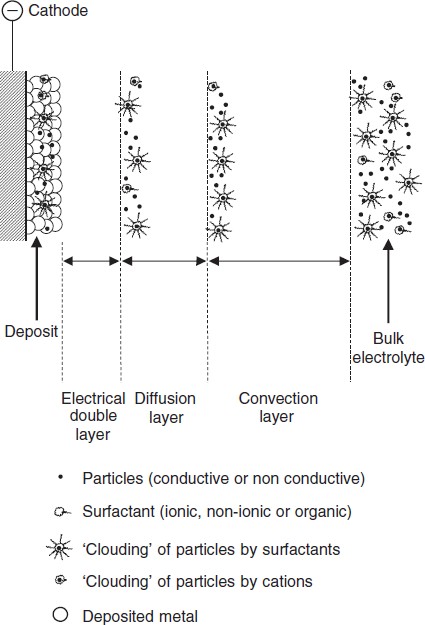 Figure 4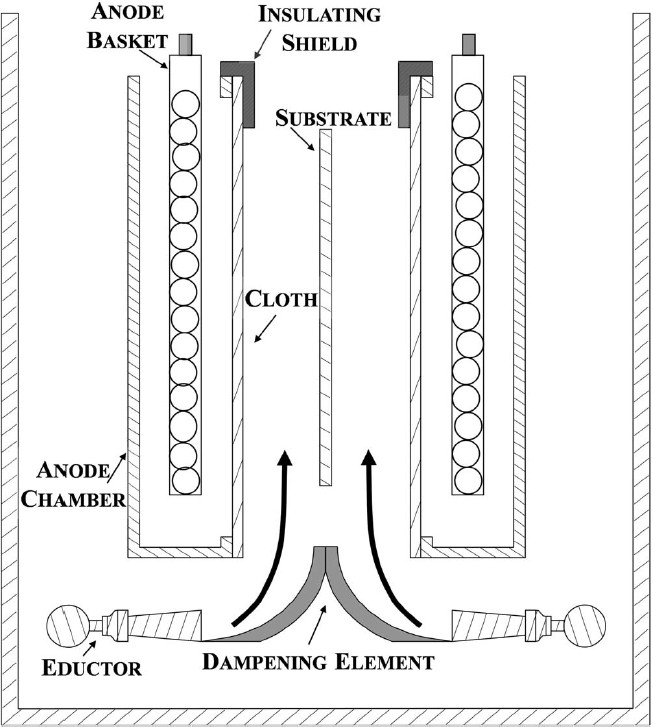 Figure 5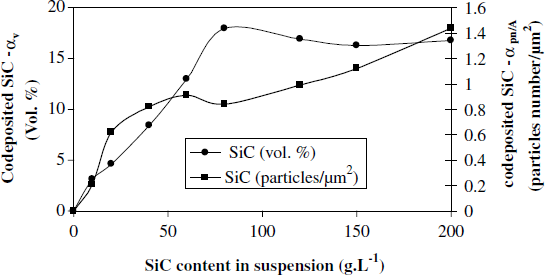 Figure 6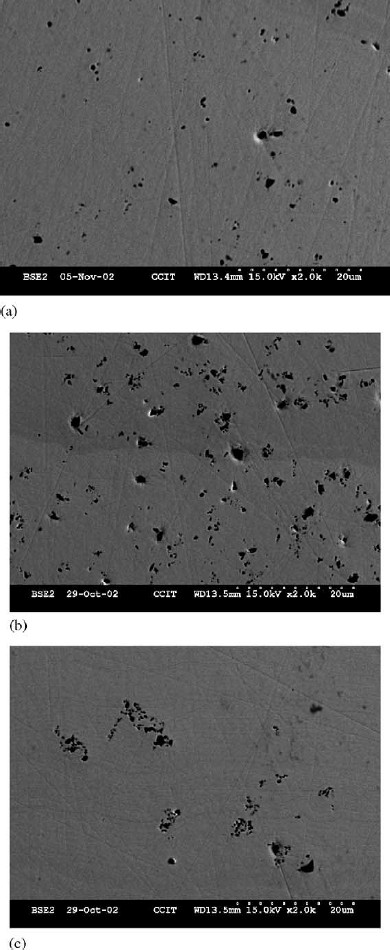 Figure 7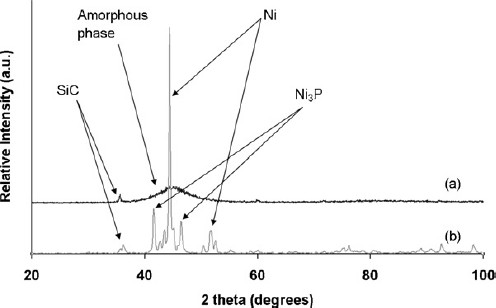 Figure 8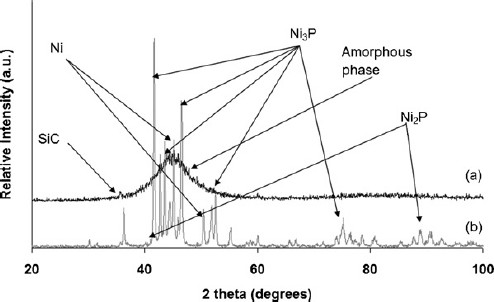 Figure 9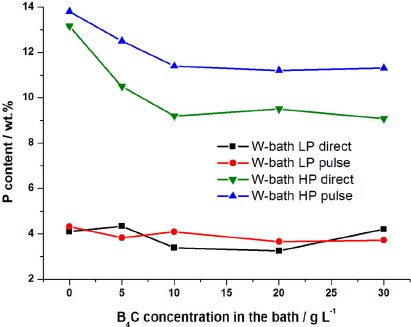 Figure 10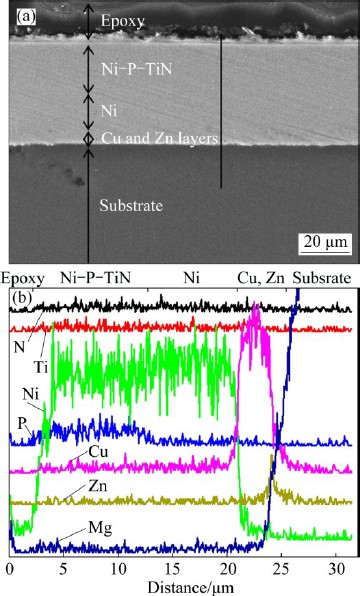 Figure 11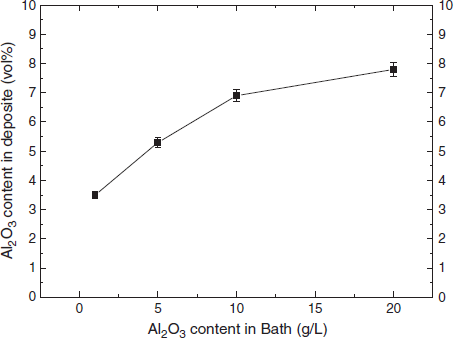 Figure 12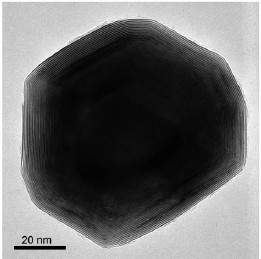 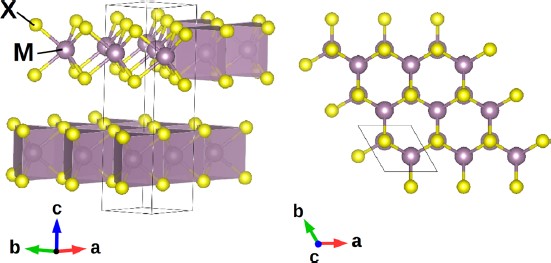 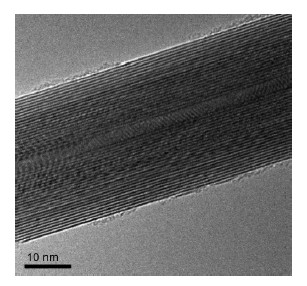 (b)	(c)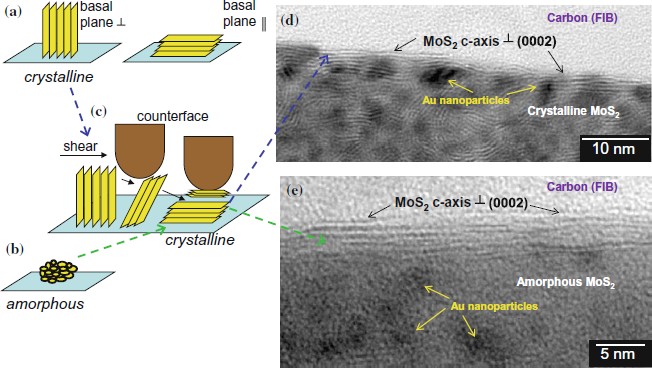 (d)Figure 13ReferenceReinforcement typeParticle sizeBath loadSubstrateContent in deposit (wt.%)As-plated deposit properties[29]SiC300 nm20 g L−1mild steel1.5 (PC)hard coating (∼700 HV); >50 µm[28]SiC1 µm20 g L−1brass22 (PC)hard coating (∼730 HV); >50 µm[78]WC200 nm20 g L−1brass>30 (PC)hard coating (∼700 HV); ∼40 µm[77]B4C1.2 µm5 g L−1gold; iron/ (PC)hard coating (∼830 HV); ∼50 µm[85]TiO25-15 µm200 g L−1copper24.2 (DC)electroactive material; ∼25 µm[100]CeO220-50 nm15 g L−1iron2.3 (PC)hard coating (∼575 HV); 50 µm[126]MoS21-4 µm10 g L−1mild steel7.9 (DC)self-lubricating (COF 0.05)[11]WS2100-300 nm15 g L−1mild steel4.8 (DC)hydrophobic (WCA 157 °), COF 0.17; <40 µm[140]MWCNTd=100-200 nm l=20 µm2 g L−1copper; stainless steel0.7 (DC)self-lubricating (COF 0.1-0.2); ∼200 µm[80]TiN20 nm5 g L−1Mg alloy∼0.5 (DC)corrosion resistant (-0.4 V vs. SCE >1600 h); ∼10 µm